Муниципальное бюджетное учреждение культурыЦентрализованная библиотечная системаДемидовского района Смоленской области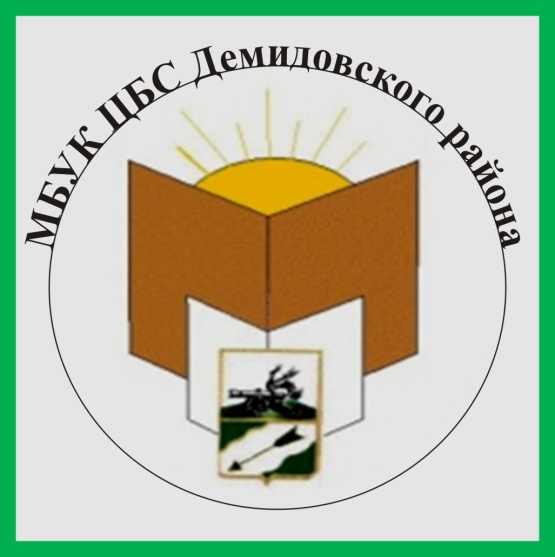 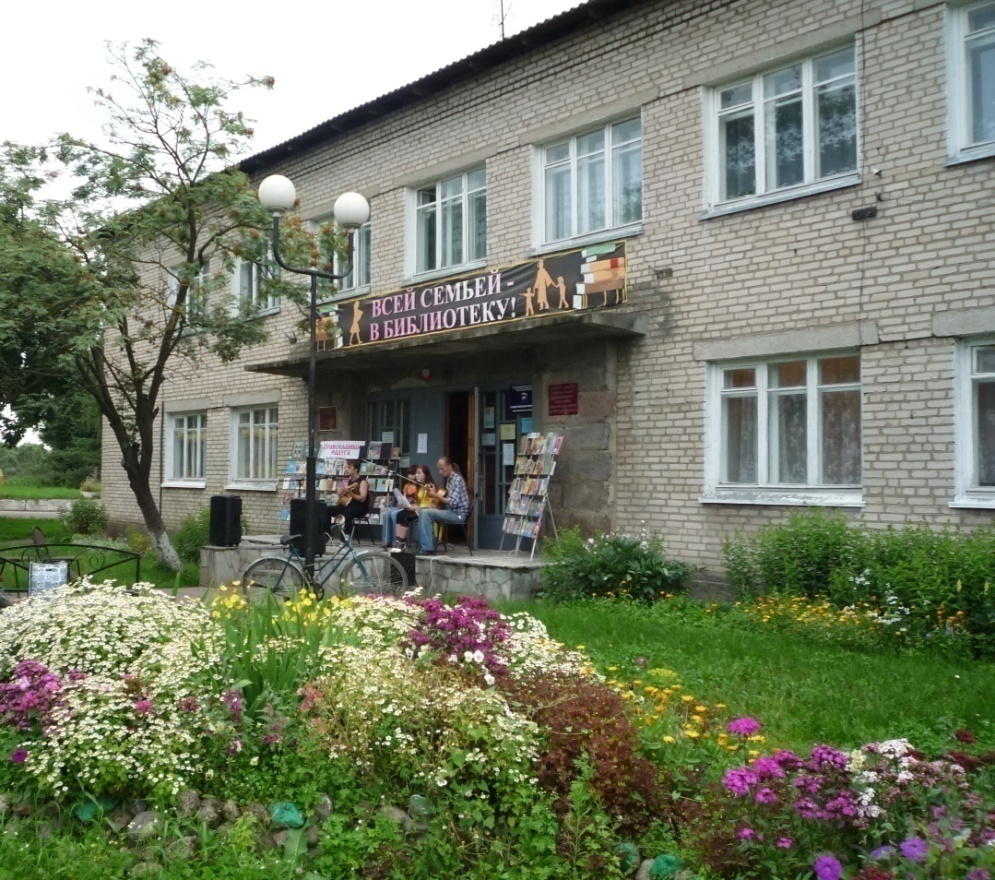 ОТЧЕТ О РАБОТЕ МБУК ЦБС ДЕМИДОВСКОГО РАЙОНА за 2023 годДемидов, 2024Содержание1.События годаМуниципальное бюджетное учреждение культуры Централизованная библиотечная система Демидовского района Смоленской области – это уникальный, универсальный интеллектуальный и социокультурный институт, место информационного и духовного общения, рождение новых идей, точка отсчета для многих интересных событий. Задачи: Выполнение основных контрольных показателей работы и привлечение новых пользователей;Обеспечение прав пользователей на свободный доступ к информации;Содействие реализации культурных, образовательных, профессиональных потребностей пользователей;Формирование информационной культуры пользователей;Развитие и продвижение библиотечных услуг населению через внедрение в библиотечные процессы автоматизации и применение новых инновационных форм и методов работы;Повышение комфортности библиотечной среды, формирование положительного имиджа библиотеки, развитие рекламы библиотек и чтения;Обеспечение  сохранности библиотечных фондов.1.1. Значимые события в культурной жизни МБУК ЦБС- 125 лет  Демидовской центральной районной библиотеки  26 мая в Демидовской центральной районной библиотеке состоялось торжественное мероприятие, посвящённое юбилею учреждения.
Долгие годы библиотека согревает своим теплом и освещает путь к знаниям многим поколениям читателей. Прошла путь от народной читальни до центра информации и культуры. С приветственным словом к коллективу библиотеки обратился депутат Смоленской областной Думы Дементьев Николай Алексеевич. Депутат вручил специалистам библиотечной системы Почетные Грамоты Смоленской областной Думы:- заведующему отделом обслуживания Центральной районной библиотеки Горбачевой С.Ф.;- заведующему Пржевальской поселковой библиотеки Жагуриной И.П.;- заведующему детской библиотеки Никитиной В.В.;- заведующему Бородинской библиотеки  Акимовой Е.Н.;- заведующему Закрутской библиотеки Костючковой Н.А.  За 125 лет в библиотеке произошло много перемен. Но библиотека неизменно делала и делает главное: приобщала людей к знаниям, учила их мыслить, читать, мечтать; становилась центром общения и информации. - 29 ноября в читальном зале Демидовской центральной районной библиотеки прошло юбилейное заседание литературного объединения «Колос» «Святая к творчеству любовь». «Колосу» исполнилось 60 лет. Ведущая Н. С. Прохоркина рассказала об истории литературного объединения. Рассказ сопровождался видеопрезентацией.Юбиляров тепло поздравили: директор Демидовской МБУК ЦБС Т. В. Бурлакова, гости из Рудни – зам. директора Руднянской централизованной библиотечной системы О. В. Кирьякова, руководитель литературного объединения «Современник» В. В. Кудрявцев, О. Млодикова, А. Леоненков, В. Седнёв. - 10  историко-краеведческая конференция  «Демидовцы на службе Отечеству». Её организаторами явились: Отдел по культуре Администрации МО «Демидовский район»,  Отдел по образованию   Администрации  МО  «Демидовский район», МБУК ЦБС Демидовского района, редакция газеты  «Поречанка» (апрель) прошла в  очном формате после пандемии.  - Участие в XII международном поэтическом конкурсе «Руднянские зори», организованной Руднянской центральной районной библиотекой и литобъединением «Современник». В номинациях « А память священна» Н.Прохоркина заняла 2 место, а Г. Язенькин занял 3 место.- Участие в XII ежегодном летнем Лагере сельских библиотекарей «Экотур по «Смоленскому Поозерью. Демидовский район представляли заведующая Закрутской поселенческой библиотекой Н.А.Костючкова .    Важными достижениями года стали:- МБУК ЦБС Демидовского района стала финалистом областного конкурса «Лучшее сообщество в социальной сети 2022 года среди государственных органов и учреждений Смоленской области», который проводил  Департамент Смоленской области по внутренней политике, ЦУР Смоленской области, Диалог- регионы. - В областном  интернет - фотоконкурсе «Со страниц произведений Л. Н. Толстого» организатор ГБУК «Смоленская областная библиотека для детей и молодежи» III место в номинации «Жанровый снимок» и приз зрительских симпатий в номинации «Литературный образ» завоевала семья библиотекаря Демидовской центральной детской библиотеки Натальи Бабурченковой.- Участие библиотек в конкурсе  «Лучшие муниципальные учреждения культуры, находящиеся на территориях сельских поселений и их работники»:- Лучшее учреждение Закрутская поселенческая библиотека;- Лучший работник  Акимова Елена Николаевна заведующий Бородинской библиотеки.- В Областном конкурсе видеоафиш «#День_молодежи_в_библиотеке» среди библиотекарей муниципальных библиотек Смоленской области Диплом за оригинальность композиционного решения получила ведущий библиотекарь Демидовской центральной районной библиотеки Юлия Андреевна Шейдина. - Благодарственное письмо Демидовской  центральной  районной библиотеки «За активно участие в онлайн-занятиях по финансовой грамотности для старшего поколения и Всероссийском онлайн-зачете по финансовой грамотности».В этом году библиотеки системы принимали  активное участие в конкурсах и акциях Всероссийского, регионального и районного уровня. Подробное участие библиотек в конкурсах и акциях в Приложении №2Главные мероприятия библиотечной жизни района в 2023 году были посвящены Году педагога и наставника. Миссия Года – признание особого статуса педагогических работников, в том числе выполняющих наставническую деятельность. Библиотеки района начали активно участвовать в подготовке и проведении мероприятий, акций, выставок и других познавательно-интеллектуальных мероприятий к этому событию. В январе в библиотеках были оформлены книжные выставки «Год педагога и наставника»10 февраля Демидовская центральная районная библиотека открыла Год педагога и наставника выставкой творческих работ Ирины Батаевой «Чудеса своими руками». Ирина Александровна по профессии педагог и не только учит детей в школе, но в свободное от работы время рукодельничает дома. Она вышивает чехлы для маникюрных ножниц, делает игольницы в стиле бискорню, которые могут быть необычной деталью в декоре интерьера и прекрасным подарком, вышивает крестиком и декоративным шовчиком,  делает новогодние игрушки. 18 апреля состоялась десятая историко – краеведческая конференция «Демидовцы на службе Отечеству». В программу конференции включены 15 докладов, 12 из них посвящены директорам, учителям, педагогическим династиям города и района.В течение года в ДДБ оформлялись книжные выставки просмотры из цикла «Наши наставники – наши учителя». В сентябре был проведен праздник «Как учили на Руси». Началось мероприятие с поздравления с началом учебного года и просмотром видеофильма «Почему учебный год начинается 1 сентября». Затем ведущая мероприятия предложила ребятам совершить экскурс в историю «Как учили на Руси». Была организована веселая игровая программа «Несерьезные уроки»: урок мод, урок подсказок, урок крика и бега, также дети приняли участие в шуточных забавах «Счёт», «Что лежит в твоем портфеле», «Самый быстрый и аккуратный», «Разные новости», «Вверх тормашками». Юных читателей порадовала оформленная книжная выставка «Время школьное пришло».В октябре Заборьевская поселенческая библиотека провела для учащихся 9 класса информационный час «Учитель – профессия на все времена». В день учителя сотрудники Холмовской поселенческой библиотеки провели для педагогов Холмовской школы вечер-встречу «Наши наставники – наши учителя». Работники Бородинской библиотеки и Дома культуры побывали в родных стенах школы и  поздравили педагогический коллектив с их профессиональным праздником, выразили слова благодарности учителям за их профессионализм, за бесценный труд и несгибаемый оптимизм, и подарили им музыкальный подарок. В Закустищенской поселенческой библиотеке прошёл информационно – познавательный час «Похвальное слово учителю». Заведующая библиотекой рассказала ребятам историю образования и педагогики, о наставничестве в России, какие выдающиеся педагоги были в разное время, о писателях, изначально получивших профессию учителя и преподававших в школе.С января на странице социальной сети ВК и ОК Демидовской центральной районной библиотеки действует рубрика «Учитель на страницах книг», которая знакомит читателей с подборкой книг о школе и учителях. В рубрике представлены книги: В. Распутин "Уроки французского", А. Макаренко «Педагогическая поэма», А Кузнецова «Земной поклон», Ч. Айтматова «Первый учитель», В. Быков «Обелиск», А. Лиханов «Благие намерения», Поляков «Работа над ошибками» и другие. В этих книгах у каждого учителя своя судьба, свои мечты, свои методы воспитания, но единственное, что их объединяет – это любовь к своим ученикам.Также, большим спросом пользуется рубрика «Педагог советует прочитать». На странице этой рубрики учителя нашего района  рекомендуют книги, прочитанные ими. Это широкий спектр книг: от последних новинок книжного рынка, которые впоследствии могут стать мировыми хитами, до проверенных временем шедевров, способных украсить полки любого ценителя. Многие произведения известны и популярны, поэтому рекомендации будут полезны начинающему или расширяющему свой кругозор читателю. 1.2. Федеральные, региональные и муниципальные программы, проекты.Федеральный уровень - В настоящее время цели, основные принципы и направления развития государственной информационной политики определены в документе, утверждённом указом Президента РФ от 09.05.2017 N 203 «О Стратегии развития информационного общества в Российской Федерации на 2017 - 2030 годы». - Федеральная целевая программа «Доступная среда» на 2021-2025 годы- Федеральная целевая программа «Информационное общество» на 2019-2024 годы - Федеральная целевая программа «Культура» на 2019 - 2024 годы- «Десятилетие детства» 2018-2027гг.Региональный уровень –  Областная государственная программа «Развитие культуры и туризма в Смоленской области» на 2014–2024 годы подпрограммы «Искусство», утвержденной постановлением Администрации Смоленской области от 29.11.2013 № 988.Региональный проект «Культурная среда» 2019-2024Региональный проект «Творческие люди» 2019-2024Региональный проект «Цифровая культура» 2019-2024- Областная долгосрочная программа «Развитие информационного общества и формирование электронного правительства в Смоленской области за период  2011 – 2024гг.Региональная программа «Укрепление общественного здоровья» на 2020 – 2024гг.Муниципальный уровень- «Развитие культуры в муниципальном образовании «Демидовский район Смоленской области»  на  2014-2023 года.-«Доступная среда муниципального образования «Демидовский район» Смоленской области на 2018-2023года.-Программа «Энергоэффективность и развитие энергетики в Демидовском районе Смоленской области » на 2016–2023 годы. - Программа «Укрепление общественного здоровья на 2020-2024гг.»2. Библиотечная сеть районаЦентрализованная библиотечная система Демидовского района была создана в 1976 году. В 2010 году приобрела статус муниципального бюджетного учреждения культуры.                         2.1. Характеристика библиотечной сети.Наименование библиотек в соответствии с Уставом  -  Приложение №1.                                     2.2. Структурные изменения в сети   В 2023году структурных изменений в сети не проводилось.Наряду с библиотеками ЦБС библиотечное обслуживание населения района осуществляют 6 библиотек общеобразовательных школ, библиотека СОГБ ПОУ «Техникум отраслевых технологий» и библиотека  школы-интернат.2.3. Внестационарное библиотечное обслуживаниеОбслуживание населения отдаленных от стационарной библиотеки населенных пунктов велось с помощью внестационарной сети: пунктов выдачи, книгонош.   Совместно с ГКУК Смоленская областная специальная библиотека для слепых продолжает работу пункт выдачи литературы на базе ЦБ.В Пржевальской поселковой библиотеке и ДЦРБ работают уголки для слепых и слабовидящих читателей.2.4. Юридический статус библиотек района.   Учреждение является юридическим лицом и действует в соответствии с законодательством Российской Федерации, на основе «Модельного стандарта общедоступной библиотеки», Устава, «Положения о библиотеках – структурных подразделений», «Правил предоставления платных услуг», Коллективного договора и других регламентирующих документов и нормативно-правовыми актами МО «Демидовский район» Смоленской области.    Учредителем является Администрация муниципального образования «Демидовский  район» Смоленской области.    Деятельность учреждения координирует Отдел по культуре Администрации муниципального образования «Демидовский район» Смоленской области.   МБУК ЦБС это целостное библиотечное объединение, функционирующее на основе общего управления, единого штата, книжного фонда, организационного и технологического единства. Библиотеки, входящие в систему, являются структурными подразделениями.2.5. Изменения в структуре сети в отчетном году.В структуре сети изменений не происходило.                                2.6 . Доступность библиотечных услуг.среднее число жителей на одну библиотеку –541 человек.число населенных пунктов и жителей, не имеющих возможности доступа к библиотечным услугам – 0 ;число библиотек, работающих по сокращенному графику – 16 ( 4 на 0,25 ставки,  7 на 0,5 ставки, 5 на 0,75 ставки);     В настоящее время Центральная районная  библиотека частично оборудована (пандус, туалетная комната), с учетом требований «Доступная среда» для лиц с ограничениями жизнедеятельности. В Пржевальской поселковой библиотеке  установлен пандус.2.7. Краткие выводы.    В 2023  году количество  муниципальных библиотек района  сохранились без изменений, главная заслуга в этом Администрации МО «Демидовский район» Смоленской области,  которая на протяжении ряда лет поддерживает   сеть. Сегодня библиотеки, в том числе сельские, все увереннее выходят в виртуальное пространство, расширяют ассортимент предоставляемых населению дополнительных услуг. Доступность является ключевым понятием современной библиотеки. 3. Статистические показателиБиблиотеки района стремятся соответствовать модельному стандарту общедоступной муниципальной библиотеки. Сбор и анализ статистических показателей в МБУК ЦБС производит методико- библиографический отдел Центральной библиотеки.3.1.Охват населения библиотечным обслуживанием.3.2. Выполнение показателей.Количество посещений средний уровень заработной платы – 32  308     руб.«муниципальное задание» выполнено на 100 % с учетом корректировки по состоянию на 25 октября 2023 г.3.2. 1.Объем муниципальной услуги3.2.2.Показатель качества муниципальной услуги3.3.Относительные показатели деятельности библиотек района.3.3.Оказание платных услуг. Платные услуги, оказываемые библиотеками МБУК ЦБС заинтересованным пользователям, являются формой инициативной хозяйственной деятельности и реализуются без снижения объема и качества основных показателей по бесплатному библиотечному обслуживанию населения.3.4.Краткие выводы.  Таким образом, в 2023  году в сравнении с 2022  годом наблюдается снижение  читателей, но идет увеличение посещений за счет удаленных пользователей в соц.сетях и на сайте. Все контрольные показатели работы за 2023 год выполнены. Внедрение в работу «Пушкинской карты»  позволило привлечь дополнительные финансовые средства.4.Библиотечные фонды.4.1. Общая характеристика совокупного фонда библиотек района. Совокупный фонд МБУК ЦБС Демидовского района на 1.01.2024г. составляет 168848 экземпляров (на 988 экз. больше, чем в 2022г.) Процентное соотношение поступленийРаспределение поступлений по отраслевому составу4.2. Движение совокупного фонда муниципальных библиотек, в т.ч. по видам документов.4.2.1. Поступления в фонды муниципальных библиотек за 2023 год составило: 3623 экз.,   в том числе печатных изданий - 3623 экз.                                                                                                                                                                                                                                                                      электронных документов - 0; Поступление документов составляет 320 экз. в год на 1000 жителей (при нормативе ЮНЕСКО  250 документов на 1000 жителей).  (Приложение № 3 Таблица №1,№2).4.2.2. Выбытие из фондов муниципальных библиотек с указанием причин исключения из фонда. Из фондов муниципальных библиотек выбыло:                                                                                                                              2635, что составляет 1,5 % от общего книжного фонда, что не превышает допустимой нормы списания. 4.3. Оценка состояния и использования фондов библиотек, находящихся в составе библиотечной сети.Обновляемость фондов–2,14 % при норме модельного стандарта 5%; обращаемость фонда не удовлетворительная.4.4. Финансирование комплектования.(объемы, основные источники) представлены Приложение № 4 Таблицы № 1, №2, №3.4.5. Обеспечение сохранности фондов.  Очень важно скомплектовать интересный и востребованный фонд, но не менее важно сохранить его, предоставляя в пользование как можно большему количеству читателей. Обеспечение сохранности документа – процесс непрерывный, он начинается с момента поступления документов в библиотеку и продолжается на протяжении всего периода хранения и использования.   С целью обеспечения сохранности фонда МБУК ЦБС Демидовского района осуществляется учет фонда в соответствии с Приказом Министерства культуры Российской Федерации от 8.10.2012 г. №1077 «Об утверждении Порядка учета документов, входящих в состав библиотечного фонда».                                                                                                                                                           Создана комиссия  по проверке состояния и списания библиотечного фонда.                                                                                                                                                                                                                                В отчетном году была проведена проверка фондов Жичицкой, Шаповской библиотек.     Переплетенных и отреставрированных изданий в отчетном периоде нет.В целях соблюдения режимов хранения  регулярно проводятся санитарные дни для поддержания соответствия нормативным требованиям.                                                                                                                         Для оценки режимов хранения фондов в библиотеках имеются термометры, соблюдается умеренная степень освещенности помещений.                                                                                                                                                       Все библиотеки оснащены системой автоматической пожарной сигнализации (АПС).  Размещена информация о действии персонала при возникновении чрезвычайных ситуаций, планы эвакуации.4.6.Краткие выводы по подразделу.  Качество библиотечного фонда и его востребованность  у пользователей напрямую зависит от его целевого состава и отраслевого многообразия. Однако отраслевой состав фонда  не вполне соответствует современным запросам пользователей. Необходимо регулярное финансирование расходов на пополнение фонда современной литературой. Показатель обновляемости фонда составляет 2,14 % при нормативе 5% крайне низкий.   Таким образом, общая численность книжного фонда на 01.01.2023 года составляет  168848 экз.  (+ 988 экз. к уровню прошлого года).Годовой объем комплектования составил  3623 экз., из них:- новых поступлений - 3623экз.; В связи с недостаточным  финансированием подписка на периодические издания сокращена. За истекший год списано   1870  экз. литературы, что составляет 1,12 % от общего книжного фонда, что не превышает допустимой нормы списания.  Главная проблема комплектования сегодня – недостаточное финансирование.                    5. Каталогизация и оцифровка библиотечного фонда5.1. Создание электронных каталогов и других баз данных библиотеками ЦБС. Создание электронных каталогов и других баз данных библиотеками ЦБС. МБУК ЦБС имеет базу данных – электронный каталог ( далее - ЭК), включенный в сводный каталог СОУНБ им. А.Т. Твардовского.                                                                                                                                                                          Совокупный объем ЭК –10902  записей.   В 2023 году внесено – 1295 библиографических записей,  из них:  ретроспективная конверсия – 24 записи. Доступных в сети Интернет –10841 записей.  5.2.Оцифровка документов библиотечного фонда ЦБС                                                                                                        Оцифровкой документов ДЦРБ не занимается.5.3. Обеспечение удаленным пользователям доступа к полнотекстовым документам электронных библиотечных систем.- Доступ к ресурсам Национальной электронной библиотеки (НЭБ) имеет Демидовская Центральная районная библиотека;- число сетевых удаленных лицензионных документов - 1.5.4. Представительство муниципальных библиотек в сети Интернет.5.5. Краткие выводы.     Проблемами формирования и использования электронных сетевых ресурсов в муниципальных библиотеках района являются:   недостаточное оснащение  библиотек современным оборудованием и программным обеспечением, предоставляющим пользователям доступ к электронным ресурсам;  отсутствие у библиотек профессионального сканирующего оборудования для оцифровки документов; нехватка  автоматизированных рабочих мест (АРМ) для пользователей; недостаточное оснащение библиотек высокоскоростным Интернетом.   Одним из основных условий информатизации является приобретение специализированного программного обеспечения. Ведется работа в программе Руслан, идет создание электронного каталога. Доступ к электронному каталогу возможен с сайта Смоленской областной универсальной библиотеки, что позволяет удаленным пользователям получать актуальную информацию об изданиях, поступающих в фонды библиотек МБУК ЦБС.   Благодаря использованию презентационного мультимедийного оборудования и программного обеспечения культурно-просветительские мероприятия в библиотеках проходят на новом технологическом уровне. 6. Организация и содержание библиотечного обслуживания.6.1Общая характеристика основных направлений библиотечного обслуживания населения района, с учетом расстановки приоритетов в анализируемом году.   В 2023 г. библиотеки  ЦБС осуществляли обслуживание населения в стационарном и внестационарном режиме, а также в онлайн формате. В числе приоритетных остаются традиционные для ЦБС направления: гражданское и патриотическое воспитание молодежи и его неотъемлемая часть - краеведение, воспитание правовой культуры населения, сохранение семейных ценностей, экологическое просвещение и, конечно, продвижение книги и чтения.   В библиотеках ЦБС обслуживают пользователей разных возрастов: детей, молодежь, пожилых и людей с ограниченными возможностями здоровья. Стремительное развитие интернета меняет привычный уклад жизни в библиотеках, сегодня, многие читатели превращаются в удаленных пользователей. Так стали называть пользователя, который получает услуги библиотеки с помощью новых информационных технологий, что позволяет ему находиться вне библиотеки, вдали от ее стен.    Социальное партнерство в деятельности муниципальных библиотек за последние годы стало одним из важных направлений. Сотрудничество с различными учреждениями и организациями помогает улучшить библиотечное обслуживание, сделать ярче и качественнее библиотечные мероприятия, удовлетворяет потребность пользователей в получении необходимой информации и услуг. Практически ни одно мероприятие в библиотеке, не обходится силами только самих библиотекарей, всегда рядом – надежные партнеры, помощники-волонтеры, читатели. Все библиотеки координируют свою работу с административным аппаратом, общественными и социокультурными организациями, школами, детскими садами, Домом культуры,  школой искусств, техникумом, Домом детского творчества, общественными организациями (ВОИ, Совет ветеранов, женсовет), Приходом Покровской церкви, Банками, МФЦ, НП «Смоленское Поозерье», Военным комиссариатом,  ЗАГСОМ и другими.      На базе ЦРБ открыта местная общественная приемная партии «Единая Россия», в которой проходят приемы граждан депутатами  различных уровней власти -  от  районной до Государственной Думы.     Библиотеки  системно принимают участие в культурно-массовых мероприятиях проводимых в районе. Участие в масштабных акциях  способствует укреплению положительного образа и престижа наших учреждений среди населения. В настоящее время МБУК ЦБС ставит своей задачей дальнейшее развитие партнерских отношений с различными учреждениям и организациями, общественными объединениями по реализации акций, библиотечных программ и инновационных проектов.6.2.1. Программно-проектная деятельность библиотек     Библиотеки имеют большой опыт работы по авторским и целевым программам и проектам,  в условиях ограничительных мер приходится видоизменять  эту деятельность, приспосабливаясь к новым условиям.  В МБУК ЦБС Демидовского района разработаны программы:- по информационному обеспечению системы патриотического воспитания и просвещения граждан «Завещано помнить». Составной частью программы являются: патриотическое воспитание, краеведение, духовно – нравственное просвещение.  В рамках программы в библиотеках системы проводятся краеведческие и патриотические часы «Негасимый свет памяти», «Шли мои земляки по дорогам войны»; выставки-просмотры «Война, на страницах книг», «Даль нашей памяти»; акции, виртуальные путешествия по местам боевой славы и мультимедийные экскурсии по городам-героям. -обслуживание лиц с ограниченными физическими возможностями «Доброта» – индивидуальное обслуживание на дому –    56 пользователя.- краеведческая работа строиться в рамках программы «Свет малой Родины» (2020-2023).     В каждой библиотеке – филиале выбран свой профиль, приоритетное направление в работе:Демидовская центральная районная библиотека: Работа ведется по программам: «Жизнь в руках живущих» 2021-2023, «Молодежь: территория выбора» 2021-2023, «Дороги, которые мы выбираем» 2021-2023.   Демидовская центральная детская библиотека  строит свою работу в рамках программ: «Островок семейного чтения» - центр семейного чтения, «Давай с природою дружить» - программа по экологическому просвещению, «Зерна духовности» - работа кафедры православной литературы «Православная радуга», «Ты не один» - работа с детьми инвалидами и детьми, оставшимися без попечения родителей. Баклановская- краеведческая программа «Смоленщина – мой край родной».Бородинская- краеведческая программа «Мы возвращаемся к истокам» .  Верхне-Моховичская- работа с семьей по программе «Семейная академия». Дубровская- работа  с семьей по программе  «Свет книг не гаснет в нашем доме». Жичицкая-краеведческая «Люби свой край - уважай свою историю».Заборьевская-  работа с детьми по программе «Вместе открываем мир» . Закрутская- библиотека – музей,  краеведческая программа «Я эту землю родиной зову».  Закустищенская–экологическая программа «Край родной – капелька России». Коревская библиотека  клуб- краеведческая программа «Пока живет село – живет Россия». Луговская библиотека - клуб  - краеведческая программа «Сердцу милый уголок». Михайловская библиотека – эколого – краеведческая программа «Родословная моей семьи». Подосинковская– экологическая программа «В судьбе природы - наша судьба».Полуяновская – работа клуба  « Собеседник».Титовщинская- социально правовая служба «Соучастие в судьбе».Холмовская-эколого-краеведческая программа – «Россия начинается с деревни», уголок народного быта. Шаповская  – программа по работе с семьей «Тепло семейного очага».Пржевальская библиотека экологическая программа  «В краю озерном».Пржевальская  детская библиотека-программа по работе с    семьей «Семья. Чтение. Библиотека».                          6.2.2. Работа библиотек  в виртуальном пространстве Роль социальных сетей в жизни библиотеки приобретает всё большую важность и значимость. Сегодня, пожалуй, не существует такой библиотеки, у которой отсутствуют группы в «ВКонтакте» и «Одноклассники».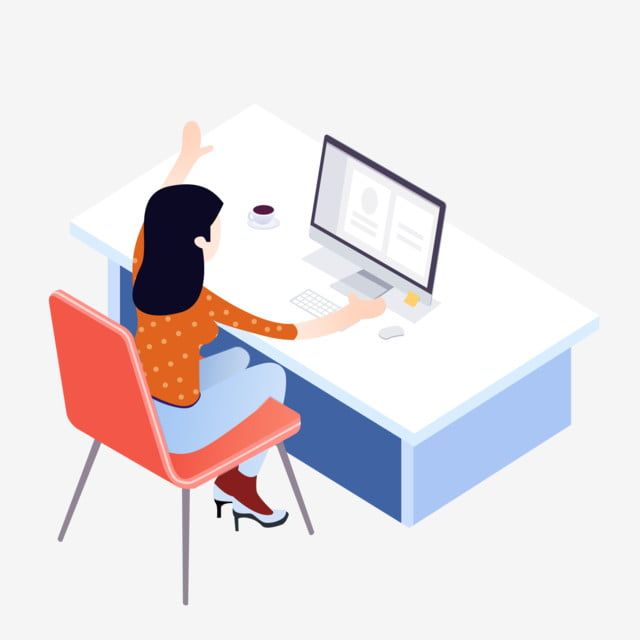 МБУК ЦБС Демидовского района ведет 2 группы в социальных сетях Вконтакте и Одноклассниках. В Вконтакте в сообществе «Демидовская центральная районная библиотека» состоит 1479 человек, в аналогичной группе в Одноклассниках – 1126 человек. В официальных группах библиотеки ежедневно публикуются информационные посты, викторины, тесты, мастер-классы, видеоролики различной тематики, освещаются книжные выставки и выставки-инсталляции, реклама мероприятий и многое другое.2023 год  объявлен Годом педагога и наставника. В течение года выходили рубрики «Учитель на страницах книг» (https://vk.com/clubibliotekademidov?w=wall-151960361_12302%2Fall ), «Педагог советует прочитать» (https://vk.com/clubibliotekademidov?w=wall-151960361_14168%2Fall ). Пржевальская поселковая библиотека подготовила видеоролики об учителях Пржевальской СШ (к юбилею учителей).С целью патриотического воспитания подрастающего поколения на страницах ВКонтакте https://vk.com/clubibliotekademidov и Одноклассники https://ok.ru/mbuktsbsdemidov в течение года выходят информационные  посты о жизни и подвиге наших земляков -  Героев Советского Союза, ко дням воинской славы России – о памятной дате. Выходит и публикация контента от подписчиков – это эссе и рассказы от школьников, видеопоздравления и чтение стихотворений к памятным датам (День Государственного флага РФ, День России, День толерантности и др.) и т.д.Ко Дню защитника Отечества и годовщины начала специальной военной операции Демидовская библиотека провела онлайн - челлендж «Защитникам Отечества посвящается...» (https://vk.com/clubibliotekademidov?w=wall-151960361_12801%2Fall ). Дети и подростки  прочитали произведения, посвященные: специальной военной операции на Украине, подвигу русского народа в годы Великой Отечественной войны и защитникам Отечества. Также прозвучали и теплые слова пожеланий и поздравлений, слова признания.  В онлайн-формате показана презентация работ участников выставки рисунков «За мир и правду».На сайте МБУК ЦБС Демидовского района также размещена информация для патриотического воспитания несовершеннолетних (исторические и информационные часы, онлайн-беседы и т.д.)   Для духовно-нравственного воспитания несовершеннолетних выходят следующие рубрики: «Учитель на страницах книг», «Педагог советует прочитать», «Инфографика: биография писателей» (Жичицкая поселенческая библиотека), «На пути к прекрасному», цикл рассказов «Праздники народного календаря»  (Закрутская поселенческая библиотека, https://vk.com/clubibliotekademidov?w=wall-151960361_14208 ),  на постоянной основе выходит правовая рубрика Центра социально-значимой информации.Виртуальный краеведческий маршрут «Места родные» рассказывает об интересных местах Демидовского района, ко Дню города в соц.сетях прошел фотоконкурс «Демидов – капелька России» (http://www.demidov.library67.ru/meropriyatiya/fotokonkursa-demidov-kapelka-rossii-/ ) (голосование за лучшую работу прошло на сайте библиотеки).К юбилею Демидовской центральной районной библиотеки «Этой датой мы вправе гордиться» вышли история библиотеки и видео-поздравления от известных российских писателей (https://vk.com/clubibliotekademidov?w=wall-151960361_13350%2Fall, https://vk.com/clubibliotekademidov?w=wall-151960361_13343%2Fall, https://vk.com/clubibliotekademidov?w=wall-151960361_13349%2Fall и т.д.).   С целью ответственного отношения к здоровью и распространению достоверной информации для сохранения и укрепления здоровья людей в группах «Демидовская центральная библиотека» в социальных сетях ВКонтакте и Одноклассники, а также на официальном сайте  МБУК ЦБС Демидовского района Смоленской области ведется работа по пропаганде здорового образа жизни (проект «Здоровье - основа моей жизни»). В рамках проекта подготовлен ряд информационно-познавательных мероприятий (http://www.demidov.library67.ru/virtualnye-proekty/zdorove-osnova-moej-zhizni/-sdelaj-vybor-v-polzu-sporta-/ ).Кафедра православной литературы продолжает работу в онлайн-формате. В рамках рубрики по православию выходят посты по темам: «Церковные праздники», «Православный календарь», онлайн - видеообзоры «Православная книга». К значимым православным праздникам были записаны видео-поздравления протоиерея о. Александра, Настоятеля храма Вознесения Господня протоиерея Димитрия Копейчикова (пос. Пржевальское), от читателей Православной кафедры Демидовской детской библиотеки и Пржевальской библиотеки.Регулярно выходят информационные посты о писателях в рубрике «Автор недели», о книгах-юбилярах в рубрике «Книги – юбиляры 2023 года», онлайн-обзор периодических изданий «По страницам журналов» и виртуальные обзоры новых книг. В 2023 году исполнилось 90 лет с тех пор, как в 1933 году, после перерыва, возобновился выпуск книг серии «Жизнь замечательных людей». К этой дате сотрудники библиотеки подготовили  виртуальный час информации «Жизнь замечательных людей. Летопись событий» и ряд виртуальных обзоров литературы в рамках рубрики «ЖЗЛ: Люди. Судьбы. Времена» (https://vk.com/clubibliotekademidov?w=wall-151960361_12367 ).Ко дням рождения и юбилеям писателей на сайте МБУК ЦБС Демидовского района размещены биографии писателей,  для официальных групп библиотеки в соц.сетях подготовлены виртуальные выставки о жизни и творчестве писателей, подборки художественных фильмов и мультфильмов, снятых по их произведениям. Ко Дню славянской письменности и культуры на сайте и в соц.сетях библиотеки размещена виртуальная книжная выставка «Самые, самые…книги».Сегодня использование новых технологий позволяет сделать интересной подачу информации, соединить книгу с мультимедиа-материалами. Такая подача может быть тем самым побудительным началом, способным привлечь ребенка к книге и впоследствии к самостоятельному чтению. Буктрейлеры прочно вошли в повседневную жизнь библиотек. Так центральная районная библиотека подготовила для виртуальных читателей буктрейлер по серии книг Фрауке Шойнеманн «Приключения кота-детектива» (https://vk.com/clubibliotekademidov?w=wall-151960361_13263 ).В сообществах библиотеки в соц.сетях Вконтакте и Одноклассники в течение года была организована трансляция социальной рекламы по безопасности дорожного движения разработанной в рамках федерального проекта «Безопасность дорожного движения».В день солидарности в борьбе с терроризмом в официальных сообществах библиотеки в соцсетях размещен видеоролик с правилами поведения в ситуациях связанных с терроризмом, с общими рекомендациями и советами психолога.В течение года вниманию виртуальных пользователей библиотеки представлены онлайн – выставки, виртуальные презентации и обзоры литературы, а также проводились прямые трансляции мероприятий, проводимых в здании Демидовской центральной районной библиотеки.                               6.2.3. Продвижение книги и чтения  В библиотеках системы ведется большая работа по продвижению чтения среди разных категорий пользователей. Основной целью проводимых мероприятий является формирование потребности в книге и чтении, воспитание необходимости духовного и интеллектуального роста человека, его самообразование. Библиотеки района  планирует свою деятельность по поддержке и продвижению чтения с учетом календаря знаменательных и памятных дат, читательских предпочтений, тенденций современного литературного процесса, региональных особенностей.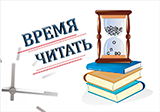   Выставки – самые эффективные формы привлечения внимания читателей. Зрелищная информация хорошо воспринимается аудиторией, увеличивает приток пользователей, побуждает многих людей обращаться к литературным первоисточникам, способна улучшить имидж библиотеки.     В 2023 году  широко были представлены во всех библиотеках системы выставки- просмотры  к юбилеям знаменитых людей: - «Книги-юбиляры 2023 года»;- «Поэт, прозаик, драматург» - ко дню рождения А. Н.Толстого;-«Страницы мятежной жизни» ко дню рождения Чехова А. П.; - «И в книгах память о войне» , выставка-просмотр «Блокада Ленинграда» ; - «Я не верю судьбе», к 85летию со д.р. В. Высоцкого ;  -«В гостях у Пришвина» к 150-летию М.М. Пришвина и многие другие .   Экскурсии по библиотеке «Путешествие в мир чтения», «Мир книг», «Тропа чтения», презентации книг  и творческие вечера местных поэтов позволяют активизировать читательскую и творческую заинтересованность пользователей, делают чтение и книгу привлекательной и актуальной в глазах читателей, особенно молодежи.  Библиотечные акции  «Дары бесценные», «Подари книгу библиотеке», «В Новый год с новой книгой» отличаются масштабностью проведения, творческим подходом, оригинальностью подачи материала. В рамках ежегодной социально-культурной акции «Библионочь» библиотека использует разнообразные формы продвижения книги: от квеста и викторины до разгадывания загадок, конкурсов и собирания пазлов. Участие в акциях объединяет библиотекарей и читателей вокруг творчества ярких и интересных авторов, активизирует деятельность библиотеки.     Особый  вклад в продвижение книги и чтения вносит цикл мероприятий, проходящих в клубе «Литературные четверги». Современная литература отличается большим разнообразием новых имен, жанров, видов изданий, популярностью интернет-авторов, поэтому библиотека берет на себя роль своеобразного библиогида. В социальной сети «ВКонтакте» регулярно размещается информация о новых книгах и проводятся онлайн- обзоры книг современных писателей, постоянно выходят рубрики «У нас читают», «Мамины сказки», «Книги – юбиляры 2023 года», «Писатели и их псевдонимы», «Автор недели», ежемесячно проводится онлайн-обзор периодических изданий «По страницам журналов», публикуются стихи поэтов литературного объединения «Колос», интеллектуальный клуб знатоков «Что? Где? Когда?» предлагает всем желающим выступить в качестве знатоков и ответить на вопросы онлайн-игры.  В читальном зале оформлен уголок поэта «Гордость нашего края», посвященный В.В. Романенкова и функционирует электронный читальный зал «НЭБ: свободный доступ читателей к фондам российских библиотек».     Библиотеки  Демидовского района ведут работу в поддержку детского и юношеского чтения, строят свою работу с книгой по  следующим программам:  летнего чтения «Отдыхаем с книжкой»; работа с дошкольниками «Вместе с книгой я расту»; экологическое просвещение «Давай с природою дружить»; православное воспитание «Зёрна духовности».    В библиотеках района работают клубы по интересам: «Книжник» - литературный - Демидовская ЦДБ; «Эко – До» - экологический Демидовская ЦДБ; «Мама, папа и Я» - Демидовская ЦДБ;  «Семь Я» - Пржевальская детская;   «Карусель» - Верхне Моховичская; «Семья» - Дубровская; «Читайка» - Заборьевская;  «Лесовичок» - Закустищенская; «Веселая горница» - Шаповская .   Читатели наших библиотек регулярно принимают участие в конкурсах и акциях, проводимых  «Смоленской областной библиотекой для детей и молодежи им. И.С.Соколова Микитова» и  Смоленской областной  универсальной библиотекой им.А.Т.Твардовского.    Демидовская центральная детская библиотека и Титовщинская поселенческая библиотеки осуществляют совместные мероприятия с  СРЦН «Исток» по программе - «Радуга друзей».  Воспитанники этого центра активно посещают библиотеки, участвуют в мероприятиях и акциях. Пока библиотека работала только в онлайн режиме, воспитанники присоединялись к большинству акций, записывали свои видео ролики, которые размещались на наших страницах в ВК и ОК.     Демидовская центральная детская библиотека принимает участие в общероссийской акции «Читаем детям о войне». Тем самым мы знакомим школьников с литературой о Великой отечественной войне.   27 мая Демидовская центральная районная библиотека провела ежегодную акцию в поддержку чтения «Библиосумерки».  В летний период библиотеки активно работают с летними оздоровительными площадками. Состоялись такие мероприятия: «Отдыхаем с книгой», «Читаем Пушкина сегодня», «Час весёлых затей», «Книжные герои всегда рядом», «Сказочное лето». Каждое  летнее мероприятие включает в себя литературную страничку, которая знакомит детей с творчеством писателей юбиляров.     Сотрудники  МБУК ЦБС Демидовского района  прилагают все свои усилия и возможности для того чтобы подростки приходили в библиотеку, выбирали книги для досугового чтения, принимали участие в проводимых мероприятиях, акциях.                     6.2.4 Библиотека и  семья.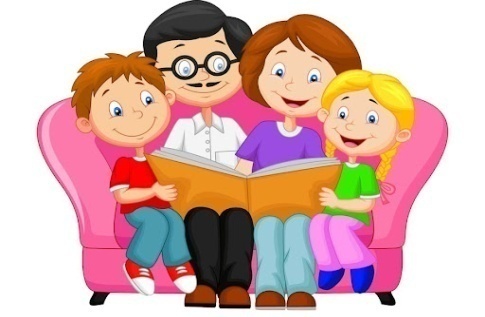      Библиотеки, обладающие книжными богатствами, квалифицированными кадрами, определенным опытом в работе с семьей, могут сделать очень многое в возрождении культуры семейного общения. Семейное чтение – неотъемлемая часть формирования духовной культуры личности. Это творческая читательская деятельность взрослых и детей в условиях общения, направленного на целостное развитие личности растущего человека, на совершенствование педагогической образованности родителей. Чтению подрастающего поколения необходима поддержка – в первую очередь самых близких людей – родителей. Такое общение воспитывает больше, чем назидательные слова. Именно с этой целью были созданы клубы семейного чтения «Семья» в Дубровской библиотеки, клуб «Хозяюшка» в Жичицкой библиотеке, «Семейный очаг» в Шаповской библиотеке, ДЦДБ и Пржевальской поселковой детской библиотеке клубы «Мама, папа, и Я!».    В отчетном году  в рамках работы клуба «СемьЯ» в Пржевальской детской библиотеке  были проведены следующие мероприятия: литературное путешествие по сказкам Шарля Перро «По дороге в сказку», литературное знакомство «Волшебство таланта Юрия Коваля», экологический час «Познакомьтесь с птицей года», экологический калейдоскоп «По страницам красной книги», познавательный час «В мире цветов», час творчества «Детские руки творят чудеса», игровая программа «Большая перемена», творческая мастерская «Спасибо за жизнь».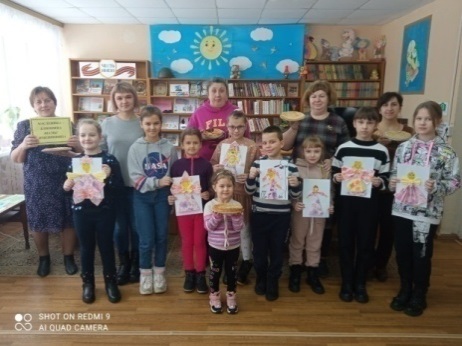                                               Деятельность Центра чтения   Возрождение традиции семейного чтения, способствование усилению роли родителей в приобщении детей к чтению – важная составляющая в деле продвижения книги в детской и подростковой среде. В 2016 году в детской библиотеке открылся центр семейного чтения «Островок семейного чтения». В читальном зале выделена зона для этого центра. Собирается литература для семейного чтения. Все мероприятия семейной направленности проходят в рамках центра. Ведется индивидуальная работа с родителями. В библиотеке создан клуб «Мама, папа и Я». Один раз в месяц, по воскресеньям проходят семейные встречи. В 2023 году состоялись следующие мероприятия: «Масленица – блинница» - 19.02; «День игры в библиотеке» -26.03;«Мы одна семья» -14.05; «Когда мой папа был маленький» - 15.10;«У меня такая мама» - 26.1;«Новогодние традиции моей семьи» - 24.12.    «Масленица - блинница». Участники клуба в игровой форме познакомились с традициями празднования Масленицы. Узнали, как называется каждый день широкой масленичной недели, поучаствовали в играх и забавах: «Испеки блины», «Блины – лепешки», «Пойми меня», «Блинная викторина».Каждый участник клуба изготовил из бумажных салфеток  свою персональную Масленицу. Тем самым проявив свои творческие способности. В заключение праздника все угощались блинами под веселую музыку и отгадывали загадки.      «День игры в библиотеке».  Взрослые участники клуба получили домашнее задание, вспомнить в какие игры они играли, когда были детьми, во время каникул на свежем воздухе и в помещении.  Каждая семья представила свою игру:   «Али баба и разрывные сети», «Города», «Дочки - матери», «Колечко», «Классики», «Испорченный телефон», «Ниточки», «Ордена и медали», «Лапта». Самой популярной оказалась «Резиночка». Во времена когда мамы участники клуба были школьницами, практически на всех переменах в школе, во дворах  девчонки прыгали в «резиночку».  Главный и единственный инвентарь для этой игры обычная бельевая резинка. 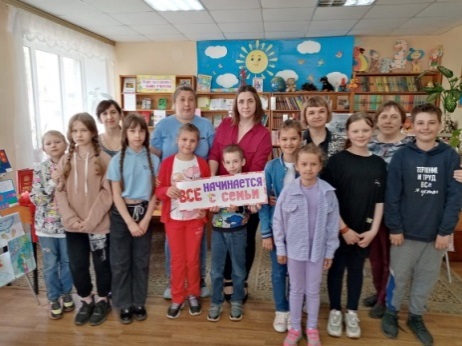 Дети и родители приняли участие в играх: «Мои соседи», «Колечко», «Море волнуется раз…» «Бабушка прислала 100 рублей», «Испорченный телефон», «Съедобное, несъедобное», «Фанты», «Да и нет по Болгарски».  Дети  с большим азартом осваивали азы самой популярной игры «Резиночка», не у всех, правда, получалось с первого раза. Но мамы показали настоящий мастер класс. Прыгали все и девочки и мальчики.     15 мая большинство стран мира отмечают Международный день семьи.   Семья – это близкие люди, те, кого мы любим, с кого берем пример, о ком заботимся.   Нет крепче на Земле союза, чем счастливая и дружная семья. Это начало новой жизни, продолжение рода, сохранение традиций.    "Мы одна семья". Праздник был посвящен семейному чтению и традициям: сказкам и произведениям детских писателей. За полтора часа  всех участников ждали и  интеллектуально-познавательные игры и конкурсы: "Назови самого маленького литературного героя", "Самые известные литературные герои - собаки", "Как  семья проводит  выходной", "Семейные традиции". 
Творческое задание "Сказка" пробудил фантазию детей и родителей. Семья должна была показать при помощи пантомимы известную сказку, а зрители ее угадать. Это были «Колобок и «Репка».  Как часто родителям приходится собирать ребенка в школу или на прогулку. Наши мамы умеют все, даже  с закрытыми глазами.  В коробке лежали разная одежда,  школьные принадлежности и совсем не подходящие вещи. Из этой кучи, за определенное время, нужно было выбрать только то, что действительно необходимо. Усложнялась задача, тем, что у мамы были завязаны глаза.  Конкурс «Утро в семье» прошел интересно и оживленно. Неоспорима роль семейных традиций в каждой семье. Все они сближают и делают семью более крепкой и дружной. Общие радости собирают всех за одним семейным столом по случаю семейных торжеств. Можно сказать, что семейный стол – символ единства семьи.     В третье воскресенье октября  в России отмечается важный семейный праздник – День отца. Этот день официально установлен Указом Президента РФ. Этот праздник отмечается в третье воскресенье октября, начиная с 2021 года.   Слова «отец» и «Отечество» имеют одинаковые корни и смысл этих слов схож. Отец – это главный мужчина в жизни каждого, это опора семьи, хозяин и защитник .«Когда мой папа был маленький».  Дети - участники клуба подготовили литературный монтаж «Мой папа». «Я знаю своего отца» - дети рассказали, чем они  любят  заниматься в свободное время вместе с папой. Ответили на вопросы викторины «Знаменитые отцы». Посмотрели видео сюжет - поздравление «День отца», приняли участие в игровой программе «Папа может»,изготовили мини - поделку «Усы».      Среди многочисленных праздников, отмечаемых в нашей стране, День матери занимает особое место. Это праздник, к которому никто не может остаться равнодушным. В этот день мы выражаем признательность и говорим слова благодарности всем матерям, которые дарят детям свою любовь и ласку. Уже 25 лет как в России отмечают День Матери. Указом Президента РФ от 30 ноября 1998 года установлено, что в последнее воскресенье ноября будет отмечаться День матери.«У меня такая мама». Участники познакомились с историей праздника.  Дети исполнили шуточные стихи, посвященные маме.  По буквам имени мамы перечислили качества ее характера. Мамы и дети приняли участие в конкурсах «Хозяюшка», «Кухонная утварь», «Узнай сказки», «Объяснялки», «Вот такое караоке» и др.6.2.5. Культурно - досуговая деятельность    Библиотеки являются центрами культурной жизни, центрами общения в своих поселениях. Работая в тесном партнерстве с Домами культуры, клубами, общественными организациями, они организуют интеллектуальный досуг населения, создают условия для самореализации и саморазвития личности.     Культурно - досуговая  деятельность библиотек Демидовского района традиционно осуществлялась в соответствие с юбилейными общественно-политическими и литературными датами. Осуществляя работу по данным направлениям, библиотеки использовали как традиционные, так и инновационные формы: организовывали разнообразные акции, квесты, разрабатывали проекты и программы, осваивали новые сервисы и программы, чтобы уверенно работать в онлайн формате, участвовали в различных конкурсах. Набирают популярность дискуссионные мероприятия.     В 2023  году библиотеки провели   1462 культурно-просветительских мероприятий, которые посетило  19046   человек. Вниманию пользователей было  предложено   -    876  книжных выставок. Выставочная деятельность в библиотеках развивается, отвечая основным требованиям комфортности, наглядности, доступности, оперативности. С помощью тематических книжных выставок библиотеки активно популяризируют свои фонды.    25 января Владимиру Семёновичу Высоцкому исполнилось бы 85 лет. Высоцкий – оригинальный поэт, самобытный автор песен, яркий актер, игравший на подмостках Театра на Таганке и в кино. 25 января в Жичицкой поселенческой библиотеке прошел час информации «Судьбу не обойти на вираже». Заведующая библиотекой познакомила читателей с биографией и творчеством поэта, рассказала о его великой любви к Марине Влади, о том, каким он остался в памяти родных, близких, коллег. К этой дате в Холмовской поселенческой библиотеке для участников клуба «Кругозор» прошел литературно-музыкальный вечер «Поэт, актер, певец и музыкант»,  Заборьевская поселенческая библиотека пригласила старшеклассников на литературно-музыкальную гостиную «Я, конечно, вернусь», в  Закустищенской поселенческой библиотеке прошел литературно-поэтическом час, в читальном зале Демидовской центральной районной библиотеки прошло заседание клуба «Литературные четверги», посвященное «Поэт. Бард. Актер», а для учащихся 10 класса прошла литературная гостиная «Звезда по имени Высоцкий». Сорок три года Владимира Высоцкого нет с нами, а песни его по-прежнему актуальны и поэзия любима многими. Все его творчество наполнено эмоциями, отражающими силу человеческой души, по-мужски жесткой, прямолинейной, но при этом нежной и глубоко ранимой. Души человека, ищущего жизненный смысл.  Чтобы привлечь пользователей  библиотекари стараются проводить мероприятия, отличающиеся разнообразием. Поэтому традиционные формы работы сочетаются с онлайн-форматом.   Уже стало доброй традицией в преддверии нового года в библиотеке проводить выставку-конкурс на лучшую новогоднюю поделку «Символ грядущего года». В этом году жители города и района предоставили 22 яркую, творческую композицию. Голосование за лучшую поделку проходило в нашей группе ВКонтакте. В январе прошло торжественное награждение победителей и участников конкурса. Также в группах библиотеки в соц.сетях Вконтакте и в Одноклассниках прошло онлайн-голосование, которое позволило определить, кому достанется Приз зрительских симпатий. В интернет голосовании приняло участие 1146 человек. И приз зрительских симпатий достался учащемуся МБОУ Верхне-Моховичская ОШ .   Таким образом, все мероприятия, проводимые в библиотеке, ориентируются на многообразие   потребностей и интересов людей. Именно в культурно-досуговой деятельности имеются потенциальные возможности, использование которых существенно изменяют нынешний образ библиотеки в общественном сознании.                                         6.2.6. Работа с молодежьюЗдоровый образ жизни сегодня – это требование времени. Быть здоровым стало модно и престижно. Работа библиотеки в этом направлении предусматривает мероприятия, которые активно пропагандируют здоровый образ жизни, содействуют организации досуга молодежи, привлекают к чтению, знакомят с интересными людьми и их увлечениями. 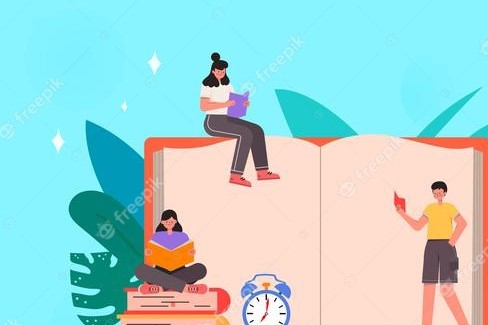    В Демидовской центральной районной библиотеке разработана программа по работе с молодежью «Молодежь: территория выбора». Наиболее полезными и интересными формами проводимых мероприятий с учащимися средних школ и студентами СОГБ ПОУ «Техникум отраслевых технологий» становятся: тематические часы «Нет, алкоголю, курению и  спайсам», уроки-предупреждения «Пока беда не постучалась в двери», онлайн - лекции «Что уносит дым сигареты?», часы полезной информации «О привычках полезных и вредных», познавательные беседы «Спорт и здоровье едины», «Это не забава, это не игра» (СПИД), акции «Я выбираю жизнь», часы общения и часы откровенного разговора «Со мною что-то происходит» (профилактика суицида), «Не отнимай у себя завтра». В дополнение к проведенным мероприятиям выпускаются информационные буклеты, закладки, листовки.   Библиотеки Демидовского района активно занимаются популяризацией здорового образа жизни и спорта, формированием общественного мнения в плане негативного отношения к вредным привычкам.    С целью ответственного отношения к здоровью и распространению достоверной информации для сохранения и укрепления здоровья людей в группах «Демидовская центральная библиотека» в социальных сетях ВКонтакте и Одноклассники, а также на официальном сайте  МБУК ЦБС Демидовского района Смоленской области ведется работа по пропаганде здорового образа жизни.     С 2022 года в виртуальном пространстве идет проект "Здоровье - основа моей жизни". В рамках, которого подготовлен ряд информационно-познавательных мероприятий на эту актуальную тему.    К Всемирному дню без табака (31 мая) сотрудники библиотеки подготовили статью «Вейпы и айкос: опасный тренд? Или вред электронных сигарет!», из которой можно узнать о том, что вдыхают вейперы, чем опасен вейп для детей, о признаках по которым можно определить, что ребёнок курит вейп.   В библиотеках были проведены мероприятия с детьми и молодёжью к Всемирному дню здоровья, Всемирному дню без табака, Международному дню борьбы с наркотиками. 20 февраля библиотекари Демидовской центральной районной библиотеки для студентов СОГБ ПОУ «Техникум отраслевых технологий» провели час откровенного разговора «Не отнимай у себя завтра». Беседа сопровождалась отрывком из документального фильма «Трудные подростки. Реальность» и презентацией «Чем опасен ВЕЙП».   26 июня отмечается Международный день борьбы с наркоманией.  В Демидовской центральной детской библиотеке к этой дате  была оформлена книжная выставка – вопрос  «Наркотик – стоит ли ему доверять?». На выставке были представлены  книги о вреде наркотиков, номера журнала «Нарконет», буклеты: «Скажем наркотикам НЕТ», «Наркотики: зловещая тень над миром», был проведен обзор литературы «Знать, чтобы не оступиться».  Читателям старших классов, которые приходили в этот день в библиотеку вручались буклеты о вреде наркотиков.  27 июня в читальном зале Демидовской центральной районной библиотеки для студентов СОГБ ПОУ «Техникум отраслевых технологий» прошел час здоровья «Мир прекрасен без наркотиков». На мероприятии шла речь о воздействии на организм человека наркотиков и наркосодержащих препаратов, какие проблемы возникают при их употреблении. Ребята ответили на вопросы теста, посмотрели видеоролик и мультимедийную презентацию «Нет вредным привычкам» и пришли к выводу, что наркотики ничего не решают и их использование просто бессмысленно, так как они создают зависимость и множество сопутствующих проблем. К мероприятию были подготовлены буклеты и памятки: «Модно быть здоровым», оформлена книжная выставка «Обыкновенныйнаркоцид».    В библиотеках системы также оформлялись книжные выставки, проводились беседы: «Жизнь прекрасна не трать ее напрасно» (В.Моховичская б-ка), Наркотики – дорога в никуда» (Дубровская б-ка), «Просто скажи «Нет» (Закустищенская, Холмовская  б-ка), «Опасное наслаждение» (Коревская б-ка).    Во время проведения мероприятий, при проведении  акций за здоровый образ жизни  подросткам  и родителям раздавали буклеты: «Энергетические напитки вред или большой вред?», «Первый глоток беды», «Алкоголь зло», «Как долго ты будешь жить», «Предупрежден, значит, вооружен», «Наркотики: зловещая тень над миром», «Осторожно электронная сигарета», «Опасность по имени Спайс».      Выбор профессии является одним из ответственных моментов, определяющих весь дальнейший жизненный путь человека. Вопросы «Кем быть?» и «Куда пойти учиться?» задает себе рано или поздно каждый молодой человек. Чтобы сделать правильный выбор, важно соединить интересы конкретной личности с объективными требованиями сегодняшнего дня.    Чтобы помочь старшеклассникам сориентироваться в выборе будущей профессии в библиотеке разработана программа по профориентации учащихся «Дороги, которые мы выбираем». Библиотекари в стенах библиотеки и в социальной группе ВК проводят в форме интервью онлайн-уроки профориентации, на которые приглашают работников разных специальностей. В январе для учащихся 9  класса ведущий библиотекарь Демидовской центральной районной библиотеки провела урок профориентации «Журналист – это такая профессия». В ходе мероприятия школьники познакомились с профессией журналиста, узнали отличительные черты данной профессии, какие бывают журналисты по типу создаваемых материалов и по направлению деятельности, какие качества необходимы специалисту, о плюсах и минусах профессии. Вниманию учащихся была представлена мультимедийная презентация «Мы выбираем профессию», показаны видеоролики «История журналистики» и «Как пройти собеседование в ВУЗ». Также в январе прошел информационный час «Выбираем профессию:адвокат». Поговорить со старшеклассниками о профессии пришёл адвокат адвокатской палаты Смоленской области Татьяна Анатольевна Цыганкова. В преддверии Всероссийского дня правовой помощи детям в Демидовской центральной районной библиотеке для учащихся 9 класса прошел урок профориентации «Ты должен это знать».Специалист СОГКУ «Центр занятости населения Руднянского района» в Демидовском районе и сотрудник центра социально-значимой информации Демидовской библиотеки рассказали школьникам о том, что такое профессия, о мире профессий, познакомили с основными правилами выбора профессий. Ребята также познакомились с особенностями трудоустройства несовершеннолетних, установленных трудовым законодательством.   Библиотекари, владея фондом разнообразной литературы стараются сделать многое по воспитанию у юношества общественно значимых мотивов выбора профессии и создают условия, максимально облегчающие профессиональное самоопределение (широкая и доступная информация).    Временная эпоха заставляет пересмотреть социальные и культурные функции, которые сегодня реализует библиотека. Изменения, которые происходят во всех сферах деятельности, влекут за собой перемены и в сфере библиотек. К инновационному процессу в Демидовской центральной районной библиотеке можно отнести федеральный проект «Пушкинская карта». Это уникальная программа, позволившая молодежи посещать разнообразные культурные мероприятия за счет выделяемых государством средств.                       6.2.7. Гражданско - патриотическое воспитаниеБиблиотеки МУК ЦБС Демидовского района систематически и целенаправленно работают над формированием гражданско-патриотического воспитания молодежи. Важными составляющими в работе по патриотическому воспитанию стали празднование Дня защитника Отечества, Дня Победы в Великой Отечественной войне 1941-1945 годов, годовщин военных битв, даты вывода войск из Афганистана, Дня освобождения Смоленщины, Дня Героя.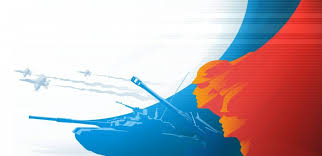     В своей деятельности по данному направлению работы библиотеки руководствуется программой по информационному обеспечению системы патриотического воспитания и просвещения граждан «Завещано помнить».  Мероприятия, которые проводятся в стенах библиотеки знакомят пользователей с героическими страницами нашего Отечества, как прошлых веков и лет, так и с современной историей. Уроки патриотизма, уроки мира, часы памяти, вечера-портреты помогают молодежи достичь высокой социальной активности, гражданской ответственности. В библиотеке пользуются популярностью такие формы работы, как РосКвизы, патриотические акции «Бессмертный полк», «Крымская весна», «Георгиевская ленточка», «Под флагом России», «России символы родные», тематические интеллектуальные игры «Кто с мечом к нам придет», «Вместе против терроризма», историко-краеведческая конференция «Демидовцы на службе Отечеству».    27 января 2023 года исполняется 79 лет, как была снята блокада Ленинграда. Она продолжалась долгие 872 дня. В окружении вместе со взрослыми в эти тяжелейшие для города дни были 400 тысяч детей.Накануне этой даты Демидовская детская библиотека провела урок мужества «Ленинград сражался и жил». Ученики  приняли активное участие в мероприятии: прочитали стихи, отрывки из художественных произведений, посвященные блокаде. Выступление детей сопровождалось показом слайдов. Каждый участник мероприятия получил информационную закладку «Блокадный хлеб». В библиотеке была оформлена книжная выставка-просмотр «Ленинград жив». В Холмовской поселенческой библиотеке для школьников прошла беседа «Бессмертный подвиг Ленинграда»,а в читальном зале Демидовской центральной районной библиотеки для студентов СОГБ ПОУ «Техникум отраслевых технологий» прошел урок патриотизма «Блокада: день за днем». К памятной дате во всех библиотеках района была оформлена книжно-иллюстративная выставка «Бессмертный подвиг Ленинграда». На выставке размещены были  художественные и документальные книги, информационные закладки о блокаде города на Неве.   Есть в календаре такие даты, которые навечно вписаны в героическую летопись страны. Одна из них – Сталинградская битва. К этой дате в Пржевальской поселковой библиотеке для учащихся 7-го класса состоялся исторический час «Сталинград – город бесстрашия, город герой», заведующая Верхне – Моховичской библиотекой провела для учащихся школы час истории «Это нашей истории строки», в Подосинковской библиотеке прошел час информации «200 дней мужества и стойкости».   В феврале во всех библиотеках прошел урок мужества «Подвиг молодогвардейцев», посвященный памяти подпольной антифашистской молодежной организации «Молодая гвардия».     В целях сохранения памяти о подвиге нашего народа в Великой Отечественной войне, воспитания в подрастающем поколении уважения к истории и гордости за родное Отечество работниками Бородинской библиотеки к Дню Победы были проведены   праздничные мероприятия:  митинг и возложение цветов на братском захоронении в д. Борода и у памятного обелиска мирным жителям, расстрелянным в годы войны, литературно-музыкальная  композиция «По следам великого мужества», посвященная 100-летию со дня рождения М.А. Егорова. Так же все библиотеки  системы присоединились к акции «Георгиевская лента» и «Окна Победы».  Заборьевская поселенческая библиотека провела для старшеклассников час истории «Знаменосец Победы», посвященный 100-летию со дня рождения Героя Советского Союза, М.А. Егорова.    Прикоснуться к празднику Победы важно всем, особенно детям. Ведь детям предстоит сохранить память о великих событиях в истории нашей страны. Поэтому так важно знакомить детей с историей Родины, учить любить ее, ценить и уважать заслуги и подвиги наших ветеранов и действующих военных – участников в спецоперации на Украине. Демидовская центральная детская библиотека приняла участие во Всероссийской акции «Читаем детям о войне». Яркая и содержательная книжная выставка «Высокое счастье Победы», музыкальное сопровождение создавали атмосферу торжественности и значимости этой встречи.      С целью воспитания у детей патриотических чувств, интереса к ее героическому прошлому и настоящему, в Демидовской центральной детской библиотеке с 4 мая по 12 мая  была представлена выставка рисунков и творческих работ «За мир и правду» учащихся СРЦН «Исток», средних школ №1 и №2. Детские рисунки о войне и СВО – это наши слова благодарности фронтовикам и труженикам тыла, ветеранам, солдатам, всем, кто подарил и дарит нам мирную, свободную жизнь. Чтобы воспитывать чувства благодарности к погибшим в годы Великой Отечественной войне и выжившим ветеранам, развивать интерес к историческому прошлому страны состоялся патриотический рассказ хроника «Многое забудется, такое никогда". В ходе мероприятия детям рассказали как началось вторжение на нашу Родину, рассмотрели тематическую книжную выставку «Бессмертие подвига», посмотрели познавательные видео: «Объявление о начале войны», «Оборона Брестской крепости», «Песни военных лет», «Объявление победы в Великой Отечественной Войне». Почтили память наших павших предков минутой молчания. Дети прочитали стихи, посвященные В.О.войне. 22 июня – День памяти и скорби – день, пропитанный болью, надеждой и героизмом. 20, 21 и 22 июня ко Дню памяти и скорби в Демидовской центральной детской библиотеке состоялся рассказ-хроника «Многое забудется, такое никогда». Детям  рассказали о первых днях Великой Отечественной войны, о том, что пришлось испытать народу за эти страшные годы, о подвигах солдат, не вернувшихся с полей сражений. Рассказ сопровождался просмотром познавательных видео: «Объявление о начале войны», «Оборона Брестской крепости», «Песни военных лет», «Объявление победы в Великой Отечественной Войне».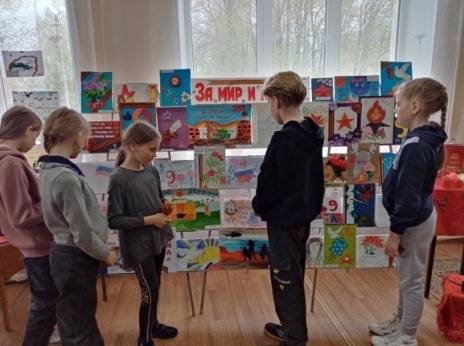      22 августа Россия отметила один из важнейших праздников – День Государственного флага Российской Федерации. В этот день все библиотеки   провели патриотическую акцию «Над нами реет флаг России». Библиотекари  вышли на улицу и рассказали историю флага с древних времён и до современности, поздравляли собравшихся с праздником. Участники акции вспомнили, что обозначают три цвета российского флага – белый, синий, красный, ответили на вопросы викторины о государственных символах, о быте и культуре русского народа, вспомнили пословицы о России.   В Демидовской центральной детской библиотеке состоялась акция «Над нами реет флаг Отчизны». Библиотекари рассказали воспитанникам детского сада «Сказка» о том, что означают цвета нашего флага, историю появления государственного символа. Все участники акции получили ленточку с цветами Российского триколора. В Пржевальской поселковой детской библиотеке для маленьких читателей был проведён патриотический час «Флаг России – гордость наша». Заборьевская поселенческая библиотека пригласила своих самых маленьких читателей на познавательный час «Сказка о российском флаге».    Первый месяц осени для смолян особенный. Ежегодно 25 сентября мы отмечаем День освобождения Смоленщины от немецко-фашистских захватчиков. С того далёкого сентября 1943 года прошло уже 80 лет, но память о нём живёт в наших сердцах. В этот период во всех библиотеках проходят мероприятиях, акциях, митинги на братских захоронениях посвященные этой дате.  Так, в Демидовской центральной детской библиотеке для учащихся 5 классов состоялась краеведческая встреча «Дороги трудные войны». В ходе встречи дети познакомились с историческими фактами о времени оккупации Смоленской области и в частности г. Демидова и Демидовского района, узнали о зверствах, чинимых фашистами на нашей земле, совершили заочную экскурсию по памятным местам нашего района, посвященным Великой Отечественной войне. В Демидовской центральной районной библиотеке для студентов СОГБ ПОУ «Техникум отраслевых технологий» прошел урок истории «Смоленщина, восставшая из пепла», посвященный Дню освобождения Демидовского района и Смоленской области от немецко-фашистских захватчиков. На мероприятии прозвучали стихи демидовских поэтов В.В. Романенкова и Г.В. Язенькина, в которых говорится о памятниках и обелисках, братских захоронениях нашего края. Параллельно на экране шел видеоряд с изображением монументов, воздвигнутых в городе и районе, посвященных Великой Отечественной войне. Закрепить увиденное и услышанное, школьникам позволила историческая викторина «Город, в котором живу». Пржевальская поселковая детская библиотека провела для учащихся 4 класса урок мужества «Память огненных лет», а для учащихся 6-7 классов прошёл час краеведения «Край родной, земля Смоленская»    3 сентября исполнилось 100 лет со дня рождения партизанки, первой женщины в годы Великой Отечественной войны, удостоенной звания Героя Советского Союза (посмертно) Зои Космодемьянской. В читальном зале Демидовской центральной районной библиотеки для студентов СОГБ ПОУ «Техникум отраслевых технологий» прошел урок памяти «Имя зажглось звездой». В ходе мероприятия учащиеся услышали рассказ о детстве и юности Зои, ее семье, службе в партизанском отряде, посмотрели отрывок из документального фильма «Подвиг советской героини Зои Космодемьянской», прослушали сообщение Левитана о начале Великой Отечественной войне и песню «Монолог о Зое». К уроку памяти была подготовлена мультимедийная презентация «Она погибла за Родину», зачитан отрывок из поэмы М. Алигер «Зоя».    Также 3 сентября отмечается День борьбы с терроризмом. Во всех библиотеках экспонировались книжные выставки « Будущее без терроризма», «Беслан в наших сердцах», «Терроризм – угроза обществу».В Демидовской центральной районной библиотеке для студентов 1 курса СОГБ ПОУ «Техникум отраслевых технологий» прошел урок мира «Наш мир без терроризма». Студенты познакомились с правилами поведения в ситуациях связанных с терроризмом, просмотрели видеопрезентацию и социальные ролики «Нет терроризму!», «Самые страшные теракты в современной истории РФ», «Терроризм – война против всех», отрывок из мультфильма «Зина, Кеша и террористы».Для учащихся 11 класса средней школы №1 прошел медиа-урок «Хранят страницы горький след войны».О подвигах женщин в Великой Отечественной войне написано много. Мужчинам на фронте было тяжело, но женщинам гораздо тяжелее. По статистике не менее 800 тысяч женщин стали летчицами, танкистами, зенитчицами, пулеметчицами, разведчицами, снайперами, связистками и медсестрами. На мероприятии вспомнили произведения о войне, о женщинах… О таких, как «А зори здесь тихие» и «Завтра была война» Б. Васильева, «Живи и помни» В. Распутина, «Матерь человеческая» В. Закруткина, «У войны не женское лицо» С. Алексиевич.   В ноябре  библиотекарь Демидовской центральной районной библиотеки для учащихся МБОУ СШ №1 провела  интерактивную лекцию «Военные зори Бориса Васильева». Из рассказа ведущей ребята узнали, что Борис Васильев, 17-летним, сразу после выпускного вечера в школе ушел добровольцем на фронт. Много раз мог погибнуть, но судьба берегла его ради главного – стать писателем. О войне Б. Васильев напишет много, стараясь особо увековечить подвиг простого солдата. Но самым главным в его творчестве стала повесть «А зори здесь тихие», пронзительное посвящение тысячам женщин, погибшим, защищая Родину. Это произведение стоит особняком в золотом списке произведений о Великой Отечественной, став классикой на все времена. Чтобы окунуться в бессмертную повесть писателя ребятам были показаны буктрейлеры по книге и представлен отрывок из фильма С. Ростоцкого «А зори здесь тихие…». Видео-презентация «Памяти Бориса Васильева» наглядно демонстрировала кадры жизненной хроники писателя.    Военная история нашей страны полна героики, истинного патриотизма, насыщена интереснейшими, подчас драматическими событиями, представлена удивительными, уникальными личностями. В целях сохранения исторической памяти на сайте МБУК ЦБС создан виртуальный музей памяти - Великая Отечественная война на Демидовской земле «Завещано помнить», виртуальные проекты «О боевых орденах и медалях», «Бессмертный книжный полк». В этом году на сайте учреждения открыта новая рубрика – «Участники СВО», где начат сбор информации об уроженцах нашего района, погибших выполняя свой гражданский долг.    Подводя итог вышесказанному можно сказать, что гражданско-патриотическое воспитание в библиотеке представляется тем звеном, которое может потянуть вверх всю цепь возрождения духовности, нравственности, социальной активности подрастающего поколения. Потому, что знать историю – значит быть патриотом, думающей и свободной личностью, которая умеет ориентироваться в современном изменчивом мире, которой не безразлично все, что сейчас происходит и что произойдет в будущем.   Анализируя работу библиотеки по гражданско-патриотическому воспитанию, надо отметить, что библиотекари, используя широкий круг форм и методов работы при проведении мероприятий, стараются донести до читателей не только  познавательную информацию, но и помогают осмыслению пользователями минувшего, способствуют формированию исторического самосознания – составной части политической культуры современного человека. 6.2.8. Работа Центра  социально-значимой информации (ЦСЗИ) Одним из важнейших направлений в работе центра социально – значимой информации  является осуществление просветительской деятельности в области права, политико-экономических знаний, культуры, образования, медицины и т.д. путем организации и проведения массовых мероприятий.«Выбираем профессию: адвокат» - встреча с адвокатом адвокатской палаты Смоленской области  Т.А. Цыганковой;«В объективе – живая природа» - встреча со специалистом отдела по развитию туризма  Национального  парка  «СмоленскоеПоозерье» Г.М. Дубино; «Служа закону, служим народу!» - тематический час.  Накануне Дня Победы проведена подготовка к патриотической акции «Бессмертный полк» в дань памяти подвигу народа в Великой Отечественной войне. В ЦСЗИ в течение апреля производилась оцифровка и оформление фотографий для штендеров. «Удивительные памятники мира» (о памятниках животным, литературным героям и т.д.)-  видеопрезентация«Память на все времена» -  тематический час ко дню солидарности в борьбе с терроризмом.С специалистом СОГКУ «Центр занятости населения Руднянского района» в Демидовском районе было проведено профориентационное информационно-консультационное мероприятие в преддверии Всероссийского дня правовой помощи детям: «Ты должен это знать».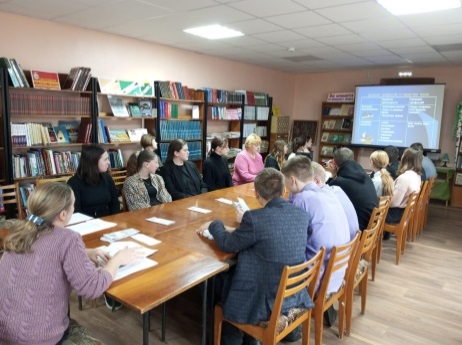     На площадке учреждения Центром социально - значимой информации организовано участие в онлайн – занятиях по финансовой грамотности для целевой аудитории предпенсионного и пенсионного возраста по темам «Что нужно знать и как избежать ошибок при выборе вклада?», «Безопасный и удобный мир безналичных платежей в зрелом возрасте». Участники получили сертификаты об участии и онлайн – зачета финансовой грамотности.   3 декабря стартовала  Декада инвалидов. Она приурочена к Международному Дню инвалидов, который по решению ООН с 1993 года. «Собаки - помощники для незрячих и слабовидящих людей» так называлась инфографика, представленная в группе библиотеки ВК.     К 30 - летию со дня принятия Конституции России, прошел урок права «Мы граждане своей страны» для студентов СОГБПОУ «Техникума отраслевых технологий».    Сотрудники приняли участие во Всероссийском онлайн – конкурсе «30 лет Конституции России – проверь себя» и получили сертификаты.     В виртуальном пространстве ВКОНТАКТЕ и ОДНОКЛАССНИКАХ на страницах группы Демидовская центральная библиотека ЦСЗИ еженедельно выставляется социально – значимая информация. РАБОТА КЛУБА  «Гражданин XX века». Цель организации клуба - это  поиск более совершенной, эффективной и привлекательной формы правового просвещения молодых граждан. В рамках клуба проведены заседания: тематический час «Герои России моей», Экологическое досье «Островки нетронутой природы», урок истории «Государственные символы - это многовековая история России...»,  правовой квиз  «Мир прав, обязанностей и ответственности подростка», медиа час «Закон, по которому мы живём»         Успешная деятельность клуба «Гражданин 21 века» способствует повышению значимости библиотеки для воспитания чувств гражданской ответственности молодёжи, её заинтересованности политическими процессами в стране,  формированию у молодежи мировоззрения, основанного на уважении к закону.                   Работа ЦПИ  МБУК ЦБС Демидовского района   В целях правового просвещения жителей сельских территорий, организации взаимодействия различных структур и ведомств для обеспечения правовой информацией на селе различных категорий пользователей в МБУК ЦБС  действуют 3 Центра правовой информации: Пржевальской поселковой библиотеке; Бородинской поселенческой библиотеке; Титовщинской поселенческой библиотеке. В 2023 году в Пржевальском ЦПИ организованы  тематические информационно-консультативные выставки и массовые мероприятия: Час правовой информации «Информация, уверенность успех!»;Актуальный разговор «Права семьи – забота государства!»;Тематический час «Знакомьтесь - Гагарин»; Закладка - памятка «Государственные символы Российской Федерации»;Слайд  лекция «Я выбираю жизнь»; Выставка – просмотр «2023 – год педагога и наставника»; Тематическая выставка «В единстве наша сила». Центр правовой инормацииТитовщинской поселенческой библиотеки продолжила работу по программе «Соучастие в судьбе», которая  помогает детям поселения и детям из социально-реабилитационного центра «Исток» овладевать правовой информацией, позволяющей ребятам легче ориентироваться в жизни общества - это  право ребенка. - В 2023 году экспонировались тематические выставки и проводились мероприятия: Права и дети в интернете»- час полезного совета;- «Потребитель. Право. Защита» – информационная выставка;- «Единство: Россия и Белоруссия» - выставка-просмотр;- «По лабиринтам семейного права» - выставка-просмотр;- «Пенсионная грамотность » - выставка - просмотр;- «Главная книга страны»- выставка - просмотр.«Я и мои виртуальные друзья» - час полезного совета;- «Три цвета праздника» - акция (день флага России)- «С чего начинается Родина» - патриотический час (день России)- «Мы за мир» - урок мира, (день солидарности в борьбе с терроризмом)- «Право быть ребенком» - правовой час;ЦПИ Бородинской поселенческой библиотекиОдним из важнейших направлений в работе центра правовой информации является выставочная работа по правовому просвещению населения. «Военная служба – право и обязанность» - выставка-обзор; «Отечество моё – Россия!» (ко дню России) – выставка-просмотр;  «Пенсионерам внимание, забота и льгота» (ко дню пожилого человека) – выставка-просмотр; «Трезвый образ жизни – правильный путь» - выставка-рассказ; «Великая дата России» (ко дню народного единства) – выставка-просмотр; «Закон для всех и каждого» (ко дню Конституции РФ) – тематическая выставка.                                      6.2.9. Экологические просвещение населения   Экологическое просвещение населения является одним из ведущих направлений в деятельности МБУК ЦБС Демидовского района, носит целенаправленный и систематический характер, чему способствует реализация комплексных программ и работа клубов  экологической направленности. Библиотеки  имеют хорошую ресурсную базу, включающую книги и периодические издания, позволяющую успешно реализовывать программы и проекты по экологическому просвещению, тесно взаимодействуют с НП «Смоленское Поозерье». 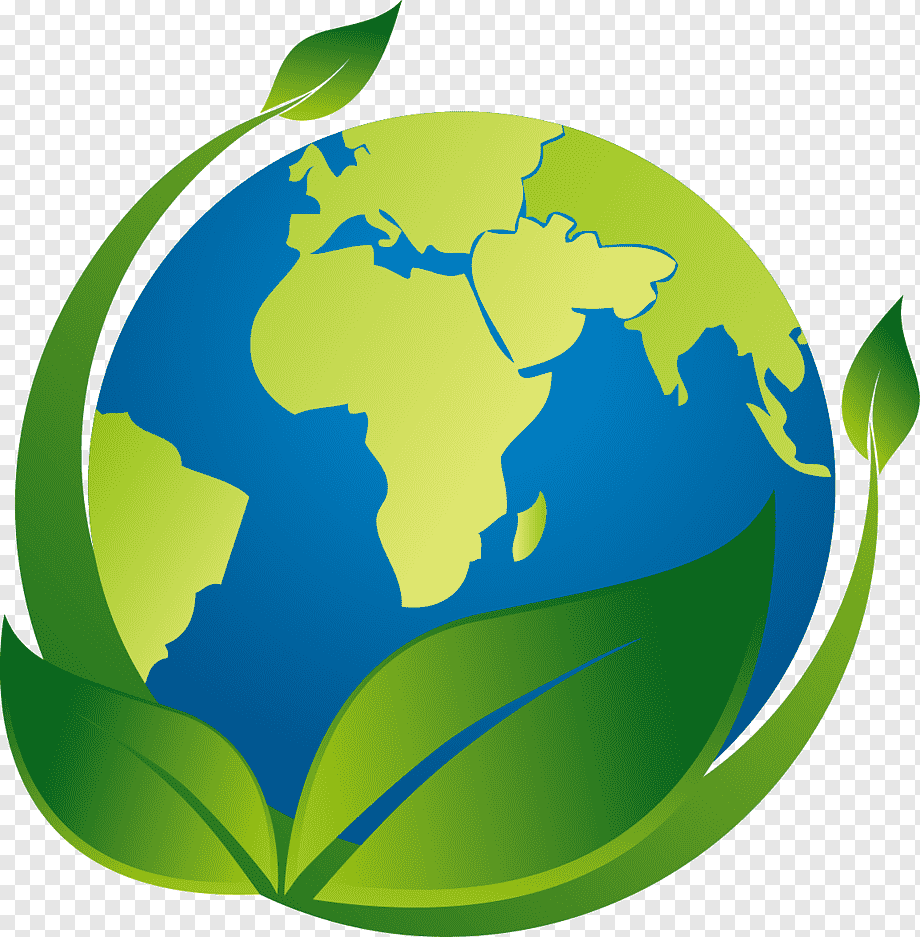       Воспитанию экологической культуры способствуют как традиционные мероприятия, так и проводимые с применением интерактивных форм работы. Все они направлены на привлечение в библиотеку, пробуждение интереса к проблемам экологии, любви к природе     В современном сложном, многообразном, динамичном, полном противоречий мире проблемы окружающей среды приобрели глобальный масштаб. Основой развития должно стать содружество человека и природы.  В Демидовской центральной районной библиотеке разработана программа по информационному обеспечению системы экологического воспитания и просвещения граждан «Жизнь в руках живущих».  В своей работе библиотекари стараются обеспечить доступность экологической информации для населения, принимают активное участие в формировании экологической культуры, разрабатывают и проводят мероприятия экологической тематики. Постоянным партнером библиотеки в проведении мероприятий является   национальный парк «Смоленское Поозерье».      3 (15) октября исполнилось 160 лет со дня рождения выдающегося путешественника Петра Кузьмича Козлова. К этой дате  во всех библиотеках была оформлена выставка-просмотр «Великие русские путешественники».  В Пржевальской поселковой библиотеке для учащихся 8-9 классов Пржевальской СШ прошел познавательный час «П.К. Козлов – ученик и последователь Н.М.Пржевальского». В Демидовской центральной районной библиотеке для студентов СОГБ ПОУ «Техникум отраслевых технологий» прошел литературный дилижанс «Русский географ и путешественник». На мероприятии продемонстрированы слайды с фотографиями о жизни и деятельности путешественника.    В канун Всемирного дня защиты животных, который ежегодно отмечается 4 октября, в Пржевальской поселковой детской библиотеке открылась выставка рисунков «Обитатели природных экосистем». На ней представлены работы победителей творческого конкурса, проводимого национальным парком «Смоленское Поозерье» в рамках международной природоохранной акции «Марш парков – 2023». Ребята из разных уголков Смоленщины с помощью красок, фантазии и, конечно, таланта изобразили красоту и многообразие животного и растительного мира планеты.     29 лет назад на базе библиотеки был создан клуб «Во саду ли, в огороде», который ежемесячно собирает на свои встречи людей разных профессий и возрастов. И все эти годы их объединяют любовь к земле, труду, пытливый ум, желание учиться и постигать новое, а также – жажда общения. Все это время в клубе ведется активная работа. На заседаниях присутствующие делятся советами и своим опытом по выращиванию овощей и фруктов, борются с насекомыми и с сорняками, при помощи мульчи задерживают рост травы, узнают, как растет и размножается жимолость, какие сорта лилий выбирать для посадки. Хорошим подспорьем при проведении занятий являются видеоролики и мультимедийные презентации, снятые самими участниками клуба.   В Детской библиотеке каждый месяц проходит занятие экологического клуба «Эко – До». Состоялись следующие занятия: Дети очень любят читать книги о животном мире. - Союз охраны птиц России ежегодно с 2002 года проводит Всероссийскую  акцию «Покормите  птиц зимой!». Демидовская ЦДБ приняла  участие в этом мероприятии. Члены клуба приняли участие в фотоконкурсе кормушек «Подарок для птиц». Ребята делали кормушки и фотографировались со своим изделием.  Таким образом, экологическое просвещение является одним из важных направлений в работе библиотеки. С помощью книг и мероприятий библиотекари стараются воспитать и привить бережное отношение к природе,  сформировать знания об основах экологической культуры, экологического просвещения, охраны окружающей среды.   Цель библиотечных мероприятий по экологическому просвещению населения - разъяснение современной экологической ситуации в мире, привлечение внимания местного сообщества к экологическим проблемам, побуждение к действиям в области охраны всего живого, а также знакомство с литературой о природе.                         6.2.10 Духовно – нравственное воспитание    Процесс духовно-нравственного воспитания в библиотеках МБУК ЦБС предусматривал включение пользователей в различные сферы библиотечной деятельности: просветительские и досуговые. В этой работе библиотеки использовали разнообразные формы. Прежде всего, книжно-иллюстративные выставки, которые привлекали внимание читателей к литературе духовного содержания, к лучшим образцам народного творчества. «Чтоб силу верой обрести», «Лишь слову жизнь дана», «И лик Святой нам душу греет», «Под покровом Петра и Февронии». 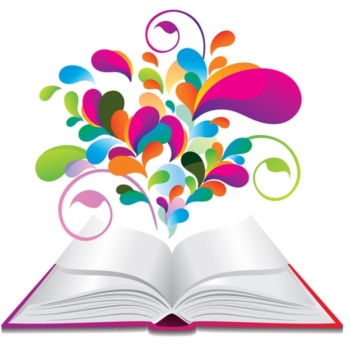    В Демидовской центральной районной библиотеке накоплен значительный опыт работы по духовно-нравственному воспитанию. Проводятся православные беседы, раскрывающие основы православной веры, рассказывающие о праздниках, русских святых, православных иконах и храмах, нравственных ценностях: «Праздник Крещения: История, традиции, приметы», «Молитва и милосердие». Оформляются книжно-иллюстративные выставки,фотовыставки, выставки-хобби, выставки-коллекции, выставки икон, выставки-путешествия «Мгновения Святой Руси», «Колокольный звон», «По святым местам России», «Мир православной иконы», «В начале было слово», «Все начинается с любви», «Спас, спас, спаси нас».     В практике работы МБУК ЦБС множество примеров успешного сотрудничества с представителями духовенства. Сотрудничество библиотек и Демидовского  благочиния РПЦ с каждым годом становится все более разнообразным и востребованным, и объединение усилий позволило выйти на более масштабный формат мероприятий. В  октябре в центральной библиотеке состоялась презентация книги священника Прокопия Горанского «Историко-статистическое описание Соборной церкви города Поречья Смоленской губернии», автором составителем которой является иеромонах Рафаил (Ивочкин). Инициатором встречи выступил благочинный Демидовского округа протоиерей Александр Миронов. Он открыл встречу и выступил перед собравшейся интеллигенцией и рассказал об истории знакомства с «Летописью Соборной церкви» священника Прокопия Горанского. Затем слово взял председатель общества краеведов Смоленщины, доктор исторических наук, профессор СПДС иеромонах Рафаил (Ивочкин). Он рассказал присутствующим в зале об идее воссоздания рукописи священника Прокопия Горанского и о его личном вкладе в выпуск книги. Книга вызвала живой и неподдельный интерес у демидовцев. Иеромонах Рафаил (Ивочкин) преподнёс в дар библиотеке несколько экземпляров книги и ответил на многочисленные вопросы читателей.  20 ноября в Центральной детской библиотеке состоялось открытие книжной выставки «Я отдал себя в руки Божии», посвященной Святейшему Патриарху Кириллу. Благочинный Демидовского церковного округа протоиерей Александр Миронов выступил перед собравшимися читателями и рассказал об архипастырском служении Святейшего Патриарха на Смоленской земле.   Совместно с Приходом Покровской церкви на базе Демидовской центральной детской и Пржевальской поселковой взрослой открыты кафедры православной литературы. В настоящее время, когда нравственные ориентиры размыты, а на детей и подростков обрушивается огромное количество информации, особенно актуальной становится задача духовно-нравственного воспитания. Библиотека, наряду с семьёй и школой, призвана помочь юным читателям научиться понимать, что нравственно, а что нет.  Работа с православной литературой в Демидовской ЦДБ ведется по программе «Зерна духовности». Читателями православной кафедры являются дети, руководители детского чтения, родители. Оформляются книжные выставки к православным праздникам и датам, проводятся различные утренники, беседы, видеоэкскурсии по православным святыням. Совместно с отделом по образованию проводятся детско-юношеские Елизаветинские чтения «Белый Ангел России».  С января 2021  Кафедра православной литературы ведет  рубрику по православию, в рамках которой описываются не только крупные церковные праздники, но и проводятся онлайн - мероприятия, такие как день православной книги ,онлайн - выставка "Радость Пасхальная в детской фантазии". Читатели православной кафедры активно помогают в создании виртуальных  мероприятияй.  Второй год Демидовская Центральная детская библиотека участвует   в проекте «Православный библиогид: семинарский методический центр для кафедр православной литературы библиотек Смоленщины» Смоленской Православной Духовной Семинарии. Руководитель проекта СПДС «Православный библиогид» Л.А. Пахомова вручила директору Демидовской ЦБС Бурлаковой Татьяне Викторовне и библиотекарю кафедры православной литературы Ткачук Вере Владимировне Сертификаты проекта,  Эстетическая и художественная культура являются важнейшими составляющими духовного облика личности. Приобщение к традиционной русской культуре, устному народному творчеству, декоративно-прикладному искусству способствует развитию творческих и эстетических качеств личности. В этом направлении успешно работают сотрудники Закрутской и Бородинской библиотек-филиалов, проводя много интересных и познавательных мероприятий со своими читателями: уроки народной культуры, мастер-классы по прикладному творчеству, фольклорные праздники, литературные игры и конкурсы.     Первостепенная функция библиотеки – сохранение и передача культурного наследия от поколения к поколению. И именно библиотека, сосредоточившая в своих фондах прошлое, настоящее и будущее, ответственна за духовно-нравственное воспитание и формирование исторического сознания своего читателя.6.2.11. Работа с социально незащищенными слоями населения,   инвалидамиСегодня значительная часть населения ощущает свою незащищенность в социальном смысле. Времена меняются, а общечеловеческие ценности, такие, как любовь к ближнему, забота, добросердечие,  милосердие, остаются вечными. Главная задача библиотеки в работе с социально-незащищенными слоями населения – создание благоприятных условий для удовлетворения их читательских потребностей, открытый доступ к библиотечным ресурсам. 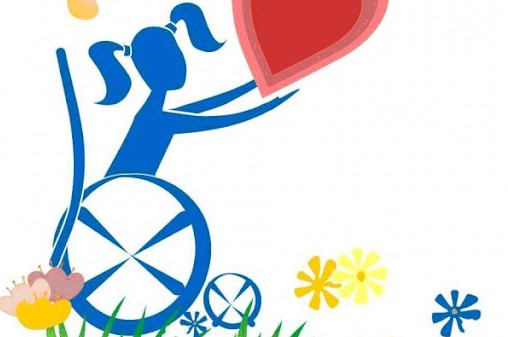      Для обслуживания пользователей с ограниченными возможностями в библиотеке работает социально-культурная программа «Доброта». Библиотекари приносят книги данной категории читателей на дом ( 56 ). Совместно с ГКУК Смоленская областная специальная библиотека для слепых продолжает работу пункт выдачи аудиолитературы «Говорящая книга»  на базе ЦБ.  Ежемесячно посылки с аудиокнигами приходят по почте.  Для слабовидящих создан пункт чтения и оформлен тифлоуголок «Чтение в любом формате».   В Пржевальской поселковой библиотеке и ДЦРБ работают уголки для слепых и слабовидящих читателей.      В практике работы МБУК ЦБС множество примеров успешного сотрудничества с представителями духовенства. Сотрудничество библиотек и Демидовского  благочиния РПЦ с каждым годом становится все более разнообразным и востребованным, и объединение усилий позволило выйти на более масштабный формат мероприятий. Совместно с Приходом Покровской церкви на базе Демидовской центральной детской и Пржевальской поселковой взрослой открыты кафедры православной литературы. Каждый месяц   в библиотеках  проходят   православные беседы «Встречи с батюшкой или Православная среда».      Многие читатели «золотого» возраста с удовольствием ходят на клубы по интересам. Посещая наши мероприятия, они приобретают ценный опыт позитивных изменений, расширяют свой кругозор, способствуют приобретению новых знаний. Фактически у них намечается потенциальный путь к самоопределению, самореализации личности. В Демидовской центральной районной библиотеке работают клубы «Во саду ли, в огороде», интеллектуальный клуб знатоков «Что? Где? Когда?», литературное объединение «Колос», клуб «Литературные четверги».      Привлечению в библиотеки этой категории пользователей способствует проведение праздничных мероприятий (День пожилого человека, Международный женский день, декада инвалидов). Интересен опыт работы Холмовской поселенческой библиотеки в рамках декады инвалидов и Дня пожилого человека  заведующая библиотекой ежегодно  с работником СДК  проводит «День доброго общения»: посещение на дому престарелых жителей поселения, для поднятия настроения читаются небольшие стихи, поются веселые частушки, дарятся небольшие сувениры. День пожилых людей - чистый, светлый праздник наших родителей, бабушек, дедушек, день напоминания о том, что старшим нужна помощь и уважение, забота и внимание. Жизнь прекрасна в любом возрасте. Даже в старости нужно уметь оставаться молодым, не теряя бодрости духа, физического здоровья, приносить пользу семье и обществу. Своей работой мы стараемся подарить нашим читателям улыбку,  хорошее настроение и напомнить, что мы всегда рядом.    Удовлетворение потребностей детей с ограниченными возможностями здоровья в интеллектуальном развитии, получении информации, общении со сверстниками, является одной из важных функций детских библиотек. Демидовская детская библиотека активно работает с социально реабилитационным центром для несовершеннолетних «Исток», детьми инвалидами по программе «Ты не один».    Самыми незащищенными слоями населения являются дети из малообеспеченных семей, дети, оставшиеся без попечения родителей и дети с ограниченными возможностями здоровья. С такими детьми мы работаем в тесном взаимодействии с учебными заведениями,  а также индивидуально.В рамках этой программы в отчетном году состоялись следующие мероприятия: Выставка творческих работ «За мир и правду»; утренник«В гости к Пушкину спешу»; рассказ – хроника «Многое забудется, такое никогда» ; Игровая программа «Мы идем в поход» 23.06; Познавательно игровая программа «Остров семейных сокровищ»7.07; познавательная беседа «Безопасность в интернете» 12.07; литературный час «Путешествие по сказкам Григория Скребицкого» 17.07; православная встреча «И час настал, крестилась Русь»  -27.07; познавательно-игровая программа «Поговорим об августе» - 8.08; православная встреча «Спас – это Спаситель» -18.08; исторический час «Доблесть русских ополченцев» - 1.11;  урок мужества «Мы гордимся героями» - 7.12; Семейная развлекательная программа для детей инвалидов «Вместе не страшны и тучи» - 10 декабря.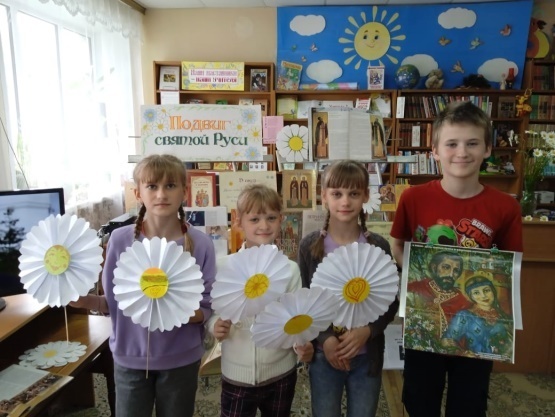    11 декабря, в Демидовской центральной детской библиотеке для детей с ограниченными возможностями и их родителей была подготовлена развлекательная программа «Вместе не страшны и тучи». В начале мероприятия ведущая поговорила с детьми о доброте и милосердии, обсудили книгу В. Катаева «Цветик – семицветик», затем ребята с удовольствием принимали участие в различных играх и конкурсах: «Что это?», «Шумовой оркестр», «Цепочка из сказок», «Что пропало», «Кулинары», «Мамины помощники», «Чьи слова» и др. Атмосфера на празднике  была теплая, дружеская, кто не мог принять участие в определенной игре, с удовольствием поддерживал остальных аплодисментами.      Для детей с проблемами зрения в библиотеке выделен фонд литературы с особо крупным шрифтом «Мир доступен всем». Библиотека выписывает журнал «Школьный вестник», есть издания со шрифтом Брайля.                                  6.2. 12.Библиотечное обслуживание детей     2018–2027 годы объявлены в нашей стране Десятилетием детства.   Работая с детьми и подростками, библиотеки стремятся соответствовать ожиданиям юных жителей Демидовского района и стараются создавать яркую, живую атмосферу, площадку интересных и полезных встреч детей и взрослых. Библиотечным обслуживанием детей занимаются 2 детских библиотеки и  16 поселенческих библиотек. Методическим центром по работе с детьми является Демидовская центральная детская библиотека. В нашем городе – ДЦДБ является островком духовности, источником нравственных и культурных ценностей. Чтобы соответствовать ожиданиям юных читателей, мы стараемся создать яркую и живую атмосферу в библиотеке.    Постоянными нашими партнерами являются: отдел образования администрации МО, детская школа искусств, общеобразовательные школы и их библиотеки, детские дошкольные учреждения, реабилитационный центр «Исток», районный Дом культуры, Дом детского творчества. Основные и яркие события в работе ЦДБ  освещаются на сайте Администрации МО Демидовский район, сайте Демидовской  ЦБС, в газете «Поречанка».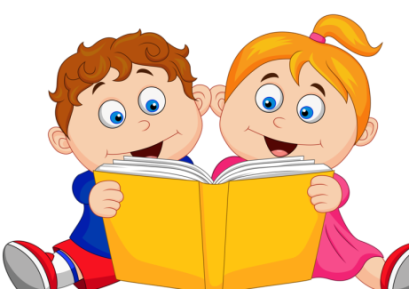   Общее число зарегистрированных в библиотеках читателей-детей до 14 лет включительно составляет  2115  чел. Из них в ДЦРБ– 1309 чел.    Основными направлениями в работе  Демидовской центральной детской библиотеки в 2023 году были: продвижение книги и чтения; Год педагога и наставника; гражданско-патриотическое воспитание; краеведение -1150 летие г.Смоленска; духовно-нравственное воспитание; экологическое просвещение; пропаганда здорового образа жизни; формирование информационной культуры детей; работа с лучшими произведениями художественной литературы; эстетическое воспитание; работа с пользователями с ограниченными возможностями здоровья и детьми, оставшимися без попечения родителей; работа с семьёй; организация содержательного досуга.     В рамках общероссийской акции «Библиосумерки – 2023»- в Демидовской центральной детской библиотеке  состоялся литературный праздник «Чтение на все времена». На мероприятие были приглашены самые активные читатели детской библиотеки. В самом начале  праздника ребята  посмотрели видео сюжет «Есть по соседству библиотека». Прошла жеребьевка для определения очередности выступления юных чтецов. Свои любимые стихи и отрывки из произведений прочитали: Александрова Виктория, Береснева Ажелика,  Богданов Артем, Грачев Иван,  Дымская Виктория,Жильцова Екатерина, Захарова Виктория,  Лобзукова Варвара, Новиков Кирилл, Парфенов Степан, Пыникова Арина,Симонова Ангелина, Шугакина Мария.  Юные любители чтения получили благодарность за стремление к чтению и сладкий приз.  Затем была игровая программа, в ней приняли участие  и чтецы и зрители. Ребята с удовольствием разгадывали  литературные кроссворды, приняли участие в театре – экспромте «Жил да был ученик…», конкурсах «Самый находчивый», «Вспомни сказку», «Цветные названия», «Самый популярный сказочный транспорт». Завершился праздник чаепитием в библиокафе.        На сегодняшний день наших читателей интересуют не только книги, но и новые информационные ресурсы. При работе с подростками невозможно обойтись без информационно – коммуникационных технологий, которые стремительно вошли в библиотечную работу. Для высокого удовлетворения информационных потребностей наших читателей и их запросов мы используем интернет ресурсы. Одним из способов привлечения читателей в библиотеку стали наши онлайн странички в социальных сетях «Одноклассники» и «ВКонтакте». Нынешнее поколение живет в мире, где современные технологии являются делом привычным и обыденным, для юных читателей электронные коммуникации - реальность, существующая изначально. Именно дети и подростки сегодня являются самыми активными их пользователями, легко осваивающими все новое. И это не удивительно: медиасреда открывает доступ к самой разнообразной информации, дает совершенно уникальные возможности для обретения знаний, умений и навыков. Использование электронных информационных ресурсов, применение новых технологий при обслуживании делает библиотеку современным культурно-просветительным центром для читателей всех возрастов.Организация содержательного досуга детей.  Работа детской   библиотеки в летний период.   В период летних школьных каникул в детской библиотеке наступает горячая пора. Дети и родители активно читают книг по летним спискам. Кроме этого проходят мероприятия для летних оздоровительных лагерей. Участниками мероприятий были школьники, воспитанники детских садов «Сказка», «Одуванчик», СРЦН «Исток».  В летний период состоялись мероприятия, носившие более развлекательный характер: Утренник «В гости к Пушкину спешу» - 6.06; Патриотическая программа  «Я гражданин России» - 13,14.06; праздник игрушки «Ожившие сказки» - 16.06; рассказ-хроника «Многое забудется, такое никогда»- 20,21.22.06; игровая программа «Мы идем в поход» - 23,28.06; литературный праздник «Добрый сказочник Сутеев»- 3.07; литературное знакомство «Веселый выдумщик Андрей Усачев» -7.07;игровая программа«Остров семейных сокровищ» -7.07; православная встреча «И час настал – крестилась Русь» - 28.07;познавательная программа «Поговорим об августе» - 8.08; православная встреча «Спас это Спаситель» -18.08; акция «Над нами реет флаг России»  -22.08.   День России самый молодой, но и самый торжественный национальный праздник. Эта особенная дата для всего русского народа, день гордости за страну. В честь этого знаменательного дня была проведена патриотическая программа «Я гражданин России». Библиотекарь вместе с детьми совершил путешествие в историю праздника, спели гимн России. Посмотрели познавательное видео «История Дня России» совершили обзор книжной выставки «Я живу в России», во время мероприятия дети показали свои знания о стране в викторине «Знаю свою Родину», а так же отгадали интересные загадки. В завершении с детьми были проведены занимательные игры.«Ожившие сказки» - читальный зал на время превратился в настоящий отдел игрушек. На столах, на полу, на стеллажах всюду были  куклы, автомобили, солдатики и другие представители игрушечного мира. На мольберте  была развернута книжная выставка со стихами, сказками, где главными героями являются, конечно же, игрушки. Ведущая мероприятия рассказала об истории игрушек, показав их на слайдах, о куклах для кукольного театра с дальнейшим просмотром спектакля «Арысь – поле». Ребята читали стихи Агнии Барто, рассказывали о  своих любимых игрушках, разгадывали загадки, принимали активное участие в веселой зарядке. Закончилась встреча просмотром мультфильмов «Жихарка», «Маша и медведь» и «Ну погоди!». «Мы идем в поход». Участниками  стали воспитанники СРЦН «Исток» и летнего оздоровительного лагеря средней школы № 1.Во время мероприятия дети  познакомились с туризмом и его особенностями; закрепили знания о поведении в лесу; о съедобных и несъедобных грибах и ягодах; учились различать их по внешнему виду; расширили представления об окружающем мире. Приняли участие в  играх и конкурсах: «Нужные вещи в походе» «Болото», «Что нельзя делать в лесу»; «Лесная опушка», «Солнышко лучистое»; «Сортировка мусора», «Привал», эстафете «Зажги костер». Дети посмотрели видео  «Правила безопасного поведения детей в походе» и сюжет киножурнала «Ералаш» - «Классный поход».    В мире много сказок – грустных и смешных. И прожить на свете нам нельзя без них. А сочиняют сказки добрые волшебники.«Добрый сказочник Сутеев». Воспитанники детского сада «Сказка» познакомились с жизнью и творчеством Владимира Григорьевича Сутеева, узнали, что он был не только писателем, но и иллюстратором, художником-мультипликатором. Вместе с библиотекарем рассмотрели произведения сказочника на книжной выставке «Добрый сказочник Сутеев, Сутеев – художник», посмотрели мультипликационные сказки «Три котенка» и «Под грибом», а потом ответили на вопросы викторины, отгадали загадки, сложили пазлы по сказкам. По окончанию мероприятия были проведены веселые игры и экскурсия по библиотеке. «Веселый выдумщик Андрей Усачев». Герои произведений этого писателя известны почти в каждом доме, где есть маленькие дети.   Воспитанники детского сада «Одуванчик» познакомились с творчеством детского писателя, с его веселыми стихами и увлекательными сказками. Ребята приняли участие в весёлых играх и конкурсах по стихам юбиляра:  «Вечный прыгатель», «Кто не спрятался, я не виноват», «Ёжик», «Мы считаем всё подряд», «Царевна несмеяна»; «Бюро находок». Отгадывали загадки; пели песни и читали стихи любимого автора.  Закончилась встреча просмотром мультфильма «Умная собачка Соня», снятый по одноимённой книге Андрея Усачёва. 8 августа  состоялась познавательно - игровая программа «Поговорим об августе». Участниками этого мероприятия стали воспитанники социально реабилитационного центра «Исток». Ребята совершили увлекательное путешествие по станциям: «Книжка раскраска», «Мария ягодница», «Удивительные кошки», «Стихотворные строчки», «Загадочный август»,  посвященным праздникам, которые отмечают в последнем летнем месяце.  Дети  приняли участие в фотосессии с игрушкой Чебурашкой и другими атрибутами летнего месяца августа. Завершилась встреча финальной считалкой. 22 августа  состоялась патриотическая акция «Над нами реет флаг Отчизны». День Российского флага – праздник, который помогает объединить общество на вечных ценностях – патриотизме, государственности. Этот праздник вызывает в нас чувство гордости за свою великую страну, за наших соотечественников. В этот знаменательный день воспитанники детского сада «Сказка» ознакомились с книжной выставкой «Флаги рассказывают», узнали о том, что означают цвета нашего флага, изучили историю появления государственного символа. Дети посмотрели видео ролик «Флаг нашего государства» и мультфильм «Как появился флаг», приняли участие в игровой программе «С флагом я расту». 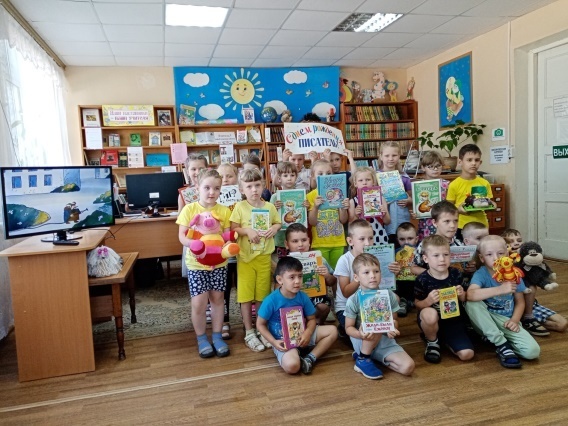       Демидовская центральная детская библиотека является центром культуры, досуга и свободного общения детей, подростков и их родителей. Чтобы соответствовать ожиданиям юных читателей,  старается создать яркую и живую атмосферу в библиотеке.                                  6.2.13. Работа клубов и объединений   Клубные объединения в библиотеке - одна из форм полноценного и информационно-насыщенного свободного времени. Сегодня потребность в таком виде отношений между людьми возрастает. Жизнеспособность клубов определяется не отдельной темой, а атмосферой, которая в клубах складывается. Свободные, простые отношения полезны для слушателей. Они знакомятся с новыми книгами, журналы, получают необходимые знания, сами делятся опытом, помогают советами другим, находят единомышленников и друзей. Клубы по интересам оперативно шагают в ногу со временем, дают возможность соединить чтение с творческой деятельностью. Из-за ограничительных мер, работа многих клубов была приостановлена и переведена в режим онлайн. Записывались видеоролики, беседы .    Сегодня в ЦБС действует 28 разноплановых объединений.  6.3.Работа библиотеки  по «Пушкинской карте»   Второй год библиотека участвует в  программе «Пушкинская карта». Это уникальная программа, позволившая молодежи посещать разнообразные культурные мероприятия за счет выделяемых государством средств. Постоянно продумываются и разрабатываются формы проведения и тематика мероприятий, которые  заинтересовывают  молодых читателей. Несомненно, уже сейчас можно сказать, что проект «Пушкинская карта» имеет немалый потенциал развития и ее необходимо распространять среди большего числа пользователей, но не в малых городах.Всего заработано денежных средств на сумму 7720 рублей. Продажа билетов осуществляется через билетную  кассовую систему « ВМузей».6.4. Общая характеристика читательской аудитории муниципальных библиотек: структура, интересы и предпочтения, наблюдаемые изменения (на основе данных исследований, мониторингов, опросов и т.п.).Библиотеки системы обслуживают все категории пользователей. Процент охвата составляет 80% жителей. В районе происходит уменьшениенаселения,  библиотекам удается сохранять численный состав читателей за счет отдыхающих и детей, приезжающих на каникулы.Пользователи библиотек делятся по возрасту, что показано на диаграмме. Основными читателями являются люди старше 35 лет, большая их часть пенсионеры, которые не только читают, но и являются активными участниками заседаний клубов, действующих при библиотеках.Анализ читательского спроса.Наибольшим спросом у пользователей пользуется периодика, затем художественная литература, менее отраслевая. Общая картина предпочтений художественной литературы получилась достаточно предсказуемой, см. диаграмму. Лидирующую позицию занимает современная российская литература, которую читают разные возрастные группы пользователей. Русскую и зарубежную классику в большинстве своем читают учащиеся по образовательным программам. Современную зарубежную прозу, представленную в жанрах фантастики, фэнтези и детективов читают пользователи возрастной категории 15 – 35 лет.Очень немногие читают поэзию и мемуары.Чаще читают книги развлекательного характера: детективы и женские романы. Наиболее популярными названы авторы: А. Знаменская, Д. Рубина, В. Токарева, М. Трауб, А. Маринина, Т. Устинова, П. Дашкова, О. Рой, Е. Дворецкая.Иззарубежных популярностью пользуются авторы, часто упоминаемые в СМИ:С. Джио, Х. Мураками, А. Джейн, Ю. Несбё, П. Коэльо.Нередко интерес к той или иной книге вызывает ее экранизация, например «Мастер и Маргарита» М. Булгакова, «Угрюм-река» В. Шишкова, «Обитель» З. Прилепина, «Пояс Ориона» Т. Устиновой.Библиотеки привлекают население к чтению, стремятся с помощью книг заполнить досуг пользователей. Отрадно, что интерес к книге достаточно стабилен. Чтение способствует интеллектуальному развитию и творчеству людей разного возраста и занятий, что и подтверждает возрастной и социальный состав пользователей библиотек системы.                                               6.5. Краткие выводы.    Библиотеки ЦБС обслуживают пользователей разных видов деятельности и профессии. Существенных изменений в качественном составе читателей по сравнению с прошлым годом не произошло.    При организации библиотечного обслуживания населения учитываются календарные и знаменательные даты, предпочтения и возрастные  особенности читателей, запросы социальных партнеров. Ведется как  массовая, так  и индивидуальная  работа в различных направлениях.   В процессе своей деятельности для обслуживания пользователей библиотеки все шире используют возможности Интернет. В группах соцсетях  создают свой уникальный  краеведческий контент, стараясь привлечь тем самым виртуальных  пользователей.   Детская библиотека продолжает сотрудничать с учреждениями культуры, местными средствами массовой информации, школами и детскими садами, СОГБУ СРЦН «Исток». В течение года к знаменательным  датам и юбилеям писателей оформлялись книжные выставки-просмотры. На выставках использовались книги и периодические издания, буклеты. 7.Справочно – библиографическая работа и информационное обслуживание пользователей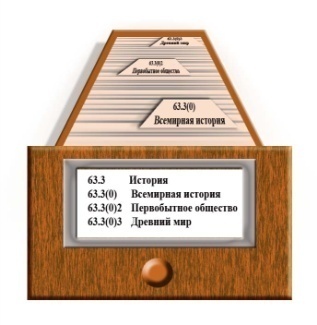   Библиографическая деятельность библиотеки в 2020 году была направлена на наиболее полное удовлетворение динамически развивающихся информационных потребностей пользователей на основе традиционных и современных информационных технологий.7.1. Организация и ведение СБА в библиотеках.   В 2023 году продолжалась работа по совершенствованию организации справочно-библиографического аппарата, обеспечивающего оперативность, полноту и точность выбора источников информации.   В течение года все библиотеки-филиалы занимались ведением и редактированием каталогов и картотек: были введены новые рубрики по актуальным темам: «Заслуженные учителя Демидовского района»; «Участники СВО», «Год педагога и наставника», «100 лет РасулуГамзатову» и др.    При выполнении запросов и проведении мероприятий активно используется справочный фонд. Для удобства читателей продолжалась работа по организации тематических папок-накопителей, которые используются для выполнения библиографических справок, для проведения мероприятий и оформления выставок.    На сайте библиотеки действуют: Электронный каталог, и библиографическая база данных периодических изданий СОУНБ им. А. Т. Твардовского «Аналитическая роспись статей», в которую внесено аналитических библиографических записей в формате RUSMARC за период 2017-2023 гг. -1216 записей. За 2023 г. – 167 записей.7.2. Справочно-библиографическое обслуживание индивидуальных пользователей и коллективных абонентов. Развитие системы СБО с использованием ИКТ. Справки удаленным пользователям   Сегодня информационно-библиографическая работа строится в большей степени на формировании умений, связанных с поиском информации, работе с новыми компьютерными технологиями, а также на освоении навыков анализа и синтеза полученной информации.   Сотрудники библиотек осуществляли в своей деятельности как дифференцированное, так и массовое библиографическое информирование.   Информацию абоненты получали по телефону, по электронной почте, из библиографических листков и списков литературы.    Для информирования пользователей о документах, поступивших в фонды библиотек, оформлялись выставки новых поступлений, в том числе виртуальные; проводились: обзоры, презентации и премьеры книг и периодических изданий. Информация размещалась на сайте и в соцсетях. Были оформлены выставки новых поступлений: «Дары бесценные» (выставка книг, подаренных читателями),«К нам новая книга пришла», «Новинки краеведения», «По страницам журналов»; созданы  виртуальные обзоры: «Читайте новинки», «Память бережно храним», «Самые, самые…книги», «Знакомьтесь! Новые книги».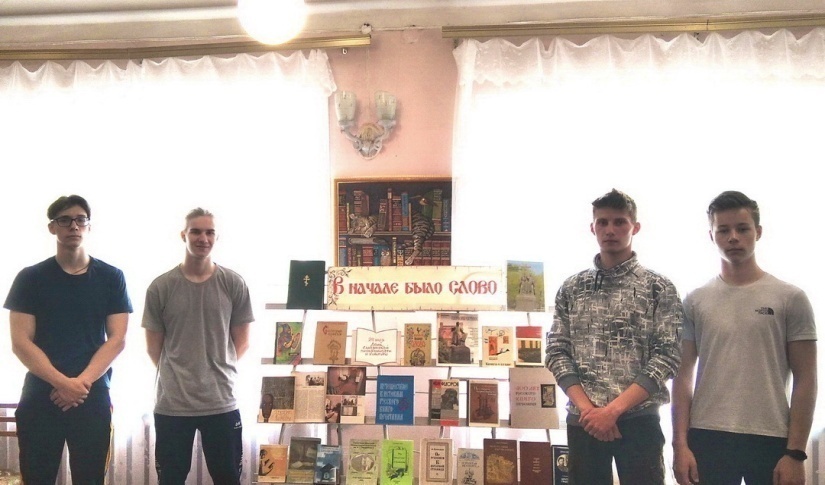    Массовое информирование осуществлялось через организацию и проведение выставок – просмотров :«Русский характер А.Н. Толстого», «Пой, звени, моя гитара», «Литературные острова Жюля Верна», «Представляем автора: Л. Петрушевская», «Макаренко. Учитель, наставник, писатель», «Знакомый незнакомец – Горький», «И. Беляеву – 100 лет», «Мастер русской драмы», «Строкою Пушкина воспеты», «Поэт, писатель, журналист», «Домашние заготовки», «Во славу Отечества», «Зеленая аптека», «Тихие зори Бориса Васильева», «Чернобыль: дни испытаний» др. Библиотекари старались, чтобы выставки были не просто частью интерьера, а работали, привлекали внимание к фондам, рекомендовали самое лучшее, воспитывали художественный вкус у читателей.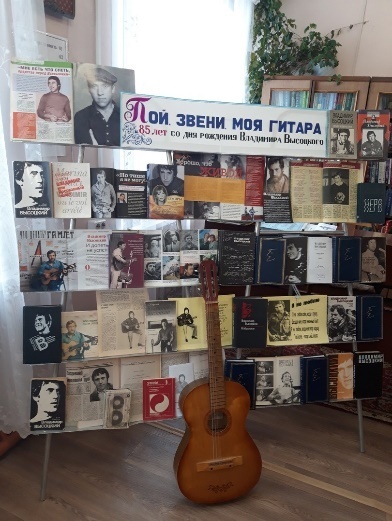 	Библиографические обзоры: «А в памяти, все та война», «Нам эту дату не забыть», «И отразилась в книгах жизнь», «Путь к здоровью», «У войны не женское лицо» проводились и как часть разнообразных мероприятий, и как самостоятельные формы продвижения книги.  В рамках клуба «Грани» и проекта «Пушкинская карта» прошли мероприятия: урок речевого этикета «Дар бесценный речь», литературная гостиная «По страницам пьес Островского», урок - реквием «Чернобыль горькая память и вечная боль», медиа-путешествие «Истоки русской письменности», литературный вечер «Страницы книг расскажут о войне», урок истории«Смоленщина восставшая из пепла», медиа-урок «Хранят станицы горький след войны», познавательный час «Единство-великая сила», интерактивная лекция «Военные зори Бориса Васильева»,  патриотический час «О Родине, о мужестве, о славе».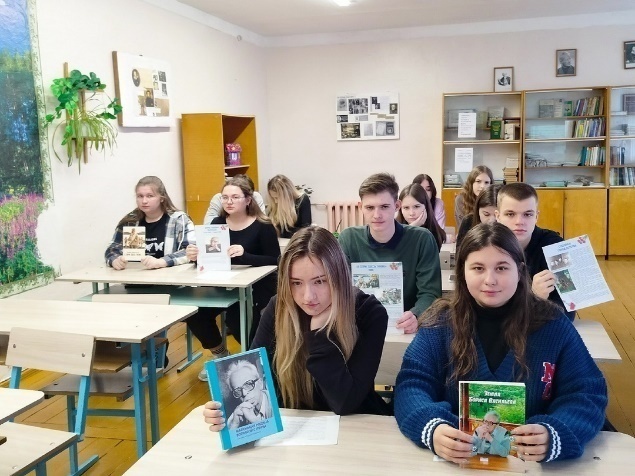 Что-бы привлечь внимание молодежи к здоровому образу жизни на сайте библиотеки был представлен проект «Здоровье – основа моей жизни». В рамках проекта прошли информационно-познавательные мероприятия: «Спорт – это здоровье», «Вейпы и айкос: опасный тренд или вред электронных сигарет», «Скандинавская ходьба», «Сделай выбор в пользу спорта», «Пивной алкоголизм».Одной из форм массового (группового) информирования являются электронные презентации, видеоролики, которые привлекают читателя наглядностью, оригинальностью, разнообразием представленного материала.Были подготовлены презентации:«Музыка как судьба», «Писатели-участники Сталинградской битвы», «Сергей Рахманинов. Музыка души», «Спорт-это здоровье», «Только доблесть бессмертно живет, ибо храбрые славны вовеки», «Память бережно храним», «Памяти Б. Васильева», «Герои нашего времени: А. Бичаев».	С целью повышения интереса к лучшим произведениям отечественной и зарубежной художественной литературы в отчетном году в рубрике «Книги-юбиляры 2023» ВК была размещена информация о истории создания книг: «Гордость и предубеждение», «Белые ночи», «Мороз, красный нос», «Евгений Онегин», «Очарованный странник», «Приваловские миллионы», «Лето господне», «Что делать?», «Угрюм-река», «Братья и сёстры»,«Не стреляйте в белых лебедей», «О любви», «В круге первом», «Чапаев»  и др.   ИКТ открыли новые возможности в справочно-библиографическом обслуживании пользователей. Уменьшилось время на выполнение запроса. Его результат можно получить как в бумажном, так и в электронном варианте. Пользователям библиотеки предоставлена возможность выхода в Интернет. 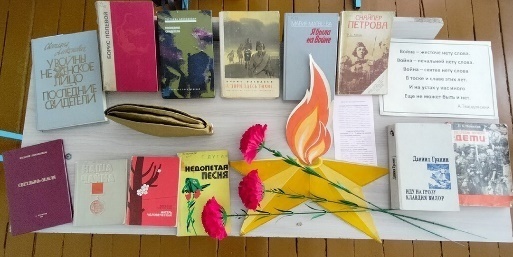    Обслуживание удаленных пользователей осуществлялось через официальный сайт библиотеки и включало:  информирование о библиотеке, ее услугах;  доступ к электронному каталогуи к электронным ресурсам собственной генерации библиотеки (локальные библиографические БД, библиографические указатели и списки, фактографические данные).   В течение года проводилась работа по регулярному обновлению текущей информации на сайте библиотеки и страничках ВК и Ок. В рубриках «Книги-юбиляры 2023», «Литературный календарь»,«Автор недели», «Библиотека рекомендует»,«По страницам журналов» можно познакомиться с книжными и журнальными новинками, получить совет, что почитать.   В библиотечной практике дистанционного обслуживания можно назвать несколько способов раскрытия библиотечных фондов. Самый распространенный — создание и размещение на сайте библиотеки, страничках ВК и Ок онлайн мероприятий, виртуальных выставок и обзоров: «Эдуард Асадов-поэт опаленный войной», «Вся жизнь моя в стихах моих» (Р. Гамзатов), «В. Сухомлинский – педагог, новатор, писатель»,  «Константин Ушинский: просветитель, ученый, литератор», «Инженер человеческих душ» (А. Макаренко), «Литературный мир Островского», «ЖЗЛ: летопись событий»,«Е. М. Марьенков», «Поэт гармонии и красоты» (Ф. Тютчев);рекомендательных списков литературы: «Битва на Курской дуге», «И. Н. Беляев» и др.   Виртуальные книжные выставки, размещенные на библиотечных сайтах, имеют дополнительные возможности и преимущества: компьютерные технологии делают виртуальную выставку живой и динамичной; Интернет позволяет знакомиться с выставкой дистанционно; на ней может быть представлено большее количество книг; они привлекают внимание к библиотечному сайту и дают возможность воспользоваться услугами библиотеки  неограниченному количеству пользователей Интернета; способствуют привлечению в библиотеку новых читателей.    Электронная картотека «Аналитика» и каталог на единый фонд библиотек района и области доступны на сайте с января 2017 года и обеспечивают свободный доступ граждан к информации о предлагаемых к использованию документах в традиционном и электронном форматах.Обращение к электронному каталогу позволяет быстро ответить на запрос читателей, отыскать нужную книгу в фондах библиотеки.   С 2018 года для читателей открыт доступ к ресурсам НЭБ, что значительно расширило возможности предоставления консультативной помощи в поиске и выборе источников информации. Теперь любой посетитель может поработать с уникальным фондом, включающим документы в цифровом формате.   На сайте библиотеки расположен виртуальный музей памяти, посвященный событиям Великой Отечественной войны на Демидовской земле «Завещано помнить». Здесь представлены документальные материалы, посвященные годам Великой Отечественной войны, её героям и подвигам на Демидовской земле. Виртуальный музей – удачный пример применения интернет – технологий для решения проблем хранения представленных материалов (фотографий, воспоминаний, документов) и безопасного, быстрого, открытого доступа к электронным экспонатам, не только для читателей библиотеки, но и для удаленных пользователей. Контент музея пополняется новыми материалами, которые активно используется посетителями сайта библиотеки.   Сервис Виртуальная справочная служба (ВСС) создан для выполнения бесплатных онлайн запросов пользователей. Ответы выдаются в разных формах: в виде библиографических списков, ссылок на Интернет-ресурсы, фактографических данных с указанием источника. И такая форма библиотечного сервиса активно развивается.   Количество выданных справок и консультаций, предоставляемых удаленным пользователям библиотеки - 390.   Виртуальная справочная служба (ВСС)- 40 справок.             7.3. Выполнение справок.  Их количество и видовой состав.   В 2023 году в стационарном режиме было выполнено- 485 справок, из них: 183   тематических, 90 уточняющих, 55адресных, 157фактографических.    Количество выданных справок и консультаций, предоставляемых удаленным пользователям библиотеки- 390.Виртуальная справочная служба (ВСС) - 40 справок.    В качестве источников выполнения справок использовались СБА, фонд, НЭБ, Интернет-ресурсы, электронные каталоги и картотеки.7.4. Использование межбиблиотечного абонемента (МБА), электронной доставки документов (ЭДД) в муниципальных библиотеках.МБА - количество заказов – 0. ЭДД - количество заказов – 0.   7.5. Формирование информационной культуры пользователей.Важнейшей задачей библиотеки является формирование основ информационной культуры. Процесс этот начинается уже при записи читателя в библиотеку. В форме индивидуальной беседы предоставляется информация о Правилах пользования библиотекой, о размещении фондов, и о тех предоставляемых библиотекой услугах, которые сделают более быстрым и правильным поиск необходимой информации.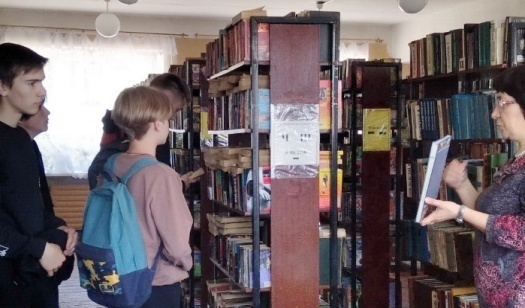   Для развития культуры чтения проводились групповые беседы и консультации для различных категорий читателей: в фонде, у каталогов и библиографических картотек, непосредственно в ходе поиска ответа на запросы читателя, что способствует активизации библиографического обучения.   Проводились консультации и для работников ЦБС: «Правила описания книг и статей», «Правила пользования электронными каталогом и картотекой статей «Аналитика», «Как найти информацию на сайте библиотеки», «Создание виртуальной выставки и презентации»,«Краеведческая картотека как важный инструмент в поиске информации».   Были проведены библиотечные уроки:«Дар бесценный речь», «Истоки русской письменности», «Страницы книг расскажут о войне», «Писатели современной России», «Книга и Интернет – ключ к знаниям»; литературные игры и путешествия: «Журнальная игротека», «Давайте знакомые книги раскроем», «Читаем, читаем, страницы листаем», «Книжные лабиринты».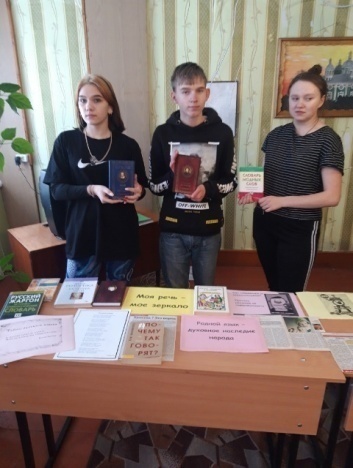      С целью знакомства с библиотекой, формирования ее позитивного образа, и привлечения новых читателей во всех библиотеках ЦБС проводились  экскурсии-знакомства и Дни открытых дверей:  «Мой второй дом» «Библиопутешествие «В Книжное царство – мудрое государство»,«Книжные лабиринты», «В гостях у книг», «Дом, где живут книги», «Мы рады видеть Вас…».    Широко используются наглядные формы воспитания информационной культуры, такие как, выставки-просмотры: «Словари-сокровище русского языка», «Дары бесценные» (выставка книг, подаренных читателями).На сайте и страничках библиотеки размещены: виртуальный экскурс «ЖЗЛ: летопись событий»;виртуальный час информации «Дмитрий Ушаков – лингвист и педагог»;виртуальные выставки новинок:«Читайте новинки», «Самые, самые…книги», «Знакомьтесь! Новые книги».Большое внимание уделялось популяризации   материалов из периодической печати. Одна из рубрик группы «ВК» - «По страницам журналов» в течении года знакомила читателей с новинками периодических изданий, которые получает библиотека. Для пользователей оформлен «Список периодических изданий» на 2023 год». А в рубрике «Электронный читальный зал (Периодика онлайн)» на сайте библиотеки представлены тематические ссылки на онлайн версии периодических изданий.  В библиотеках системы были оформлены пресс - выставки: «Страна Журналия»,«По страницам журнала «Наш современник».  Проводились: Дни периодики:«Что принес нам почтальон?», «На журнальной орбите»;литературные игры и путешествия: «Журнальная игротека»;консультации «Правила пользования библиографической базой данных периодических изданий СОУНБ им. А. Т. Твардовского «Аналитика», СКС и краеведческой СКС».7.6. Выпуск библиографической продукции (информационные и библиографические списки, указатели и др.).  Одним из важных направлений в работе библиотеки является издательская деятельность.    Подготовлено и издано: буклетов- 19; закладок – 7; информационных листков – 7; рекомендательных списков литературы – 6.Составлен «Календарь местных событий на 2024 год».                                        7.7. Краткие выводы.     Из вышеизложенного можно сделать вывод, что в 2023 году вся справочно-библиографическая работа была направлена на постоянное обеспечение пользователей информационными ресурсами в их образовательной, научно-познавательной и досуговой деятельности, на совершенствование информационно-библиотечных услуг, непрерывное улучшение их качества на основе современных информационных технологий и эффективной обратной связи со своими пользователями.
Дальнейшая информационно-библиографическая работа будет направлена на создание и развитие электронных ресурсов и услуг – главного запроса современности.                                                      8.Краеведение8.1. Основные направления краеведческой деятельности   формы работы.   Краеведческая деятельность библиотек – это источник знаний жителей района об истории родного края, воспитания любви к нему, развития патриотизма. Партнерами по  краеведческой работе являются Демидовский историко-краеведческий музей,  Дом детского творчества, средние и основные школы района. Работа в краеведческом направлении определяется событиями и датами краеведческого характера, народными праздниками. Целевая аудитория для проведения мероприятий краеведческой направленности широкая - это и взрослые пользователи, юношество и дети.    В течение года использовались такие формы работы, как историко-краеведческая конференция, краеведческие часы, часы истории, беседы, посиделки, видеоэкскурсии.   Сотрудники библиотеки участвовали во Всероссийской  просветительной акции «Большой этнографический диктант-2023».  В 2023 году отметили золотую свадьбу Климкины Анатолий Александрович и Нина Ивановна. ЗаведующаяБородинской библиотеки и работники культуры поздравили их с годовщиной свадьбы.Заведующая Михайловской поселенческой библиотекой поздравила старейшую читательницу Татьяну Александровну Шуровскую с 90-летием.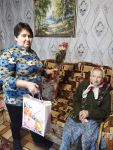 Вошли в практику работы библиотек краеведческие часы, часы истории, часы памяти, уроки мужества:«Герои России моей» (ЦБ), «Дороги трудные войны» (ДБ),  «Смоленщина, восставшая из пепла» (ЦБ),  «Память огненных лет» (Пржевальская детская), «В краю партизанском стоят обелиски» (Шаповская),  «Край родной, земля Смоленская» (Пржевальская).Книжные выставки и обзоры: «Свет книжной памяти» (Луговская), «По следам великого мужества» (Заборьевская), «Знаменосец Победы» к 100-летию со дня рождения Героя Советского Союза М.А. Егорова в библиотеках системы.    В феврале прошли мероприятия ко дню вывода советских войск из Афганистана в библиотеках системы. В Закустищенской библиотеке проведен час мужества «Страницы афганской войны» на котором, выступил  Николаев С.Н. участник той войны.  Народные праздники и посиделки в библиотеках способствуют сохранению духовных традиций, местных праздников и обрядов, интересная работа в этом направлении ведется в Бородинской поселенческой библиотеке, в рамках фольклорного клуба «Борожаночка», сохраняются местные  песни и обычаи, проходят заседания, посвященные народным праздникам:«На святки свои порядки», «Весенний праздник - Сороки», «Душа России - рушники», «В гостях у самовара».    С поречской землей связано имя знаменитого русского путешественника Николая Михайловича Пржевальского. Ежегодно оформляются книжные выставки, проходят мероприятия, посвященные великому земляку. В этом году к 160-летию со дня рождения путешественника Петра Кузьмича Козлова, ученика и последователя Николая Михайловича Пржевальского, час истории «Ученик и последователь Н.М. Пржевальского – П.К. Козлов» проведен в Пржевальской б/ф. В Демидовской центральной районной библиотеке проведен литературный дилижанс «Русский географ и путешественник», посвященный П.К. Козлову.  ЛИТЕРАТУРНОЕ  НАПРАВЛЕНИЕ  краеведческой деятельности муниципальных библиотек осуществляется посредством разнообразных  наглядных, устных и интерактивных форм пропаганды книг писателей и поэтов Демидовского района и Смоленской области. В центральной библиотеке работает литературное объединение «Колос», где ежемесячно собираются  местные поэты и писатели, талантливые творческие люди, чьи произведения находят благодарного читателя. В феврале прошло онлайн – мероприятие, посвященное Е.М. Марьенкову – русскому, советскому писателю, уроженцу Поречского уезда.   В марте на очередном заседании «Колоса» юбилей отметил демидовский поэт Г.В. Язенькин. На праздничном заседании прозвучал рассказ о юбиляре, Геннадий Васильевич читал свои стихи, рассказывал о своей деятельности в районном литературном объединении. Поклонники поделились воспоминаниями, прочли любимые поэтические строки Язенькина, поздравили и пожелали выхода новой книги.   В ноябре прошло юбилейное заседание районного литературного объединения. «Колосу» исполнилось 60 лет. Создал его ветеран Великой Отечественной войны, учитель по профессии, поэт по призванию, Василий Романенков.    Клуб «Литературные четверги» (ЦБ) действует 39 лет, на его заседания приходят люди любящие книгу, общение. Темы четвергов самые разнообразные: «Звезда Высоцкого»,«Поэзии чудесный гений» /о В.А. Жуковском/, «Царство Александра Островского», «Линии судьбы». На ноябрьском заседании клуба прошла презентация книги «Историко – статистическое описание Соборной церкви города Поречья Смоленской губернии», присутствовал автор составитель иеромонах Рафаил (Ивочкин).  Литературно – музыкальные вечера, книжные выставки, поэтические часы, посвященные смоленским и демидовским поэтам проведены в библиотеках МБУК ЦБС. ЭКОЛОГИЧЕСКОЕ НАПРАВЛЕНИЕ краеведческой работы ставит своей целью привлечение внимания пользователей к экологическим проблемам в области охраны окружающей среды, знакомство читателей с литературой о природе Смоленщины и Национальном парке «Смоленское Поозерье». Центральная библиотека работает по программе «Жизнь в руках живущих». Эколого-краеведческие часы, мультимедийные презентации, часы общения, акции «Покорми птиц зимой», «Чистые улицы – чистая деревня», книжные выставки прочно вошли в практику работы библиотек Демидовского района. В рамках международной природоохранной акции «Марш парков - 2023», конкурс детских рисунков проведен НП «СмоленскоеПоозерье». Работы победителей были представлены на выставке «Обитатели природных экосистем» в Пржевальской детской библиотеке. Специалист отдела по развитию туризма НП «Смоленское Поозерье»,  биолог – охотовед, член Союза фотохудожников России Г.М. Дубино рассказал учащимся о деятельности НП, своей профессии и главном деле жизни – фотографии. Во время познавательного часа «В объективе – живая природа» Геннадий Михайлович показал свои замечательные работы.                              8.2. Реализация краеведческих проектов  Библиотеки ЦБС работают по краеведческой программе «Свет малой Родины».  Проект «Имена в истории родного края» в центральной районной библиотеке действует с августа 2009 года. В рамках проекта ежегодно в апреле в центральной районной библиотеке проходят историко-краеведческие конференции «Демидовцы на службе Отечеству». Доклады и мультимедийные презентации участников конференции рассказывают об известных людях демидовской земли.  В 2023г. на сайте библиотеки и в ВК продолжен виртуальный краеведческий проект «Места родные», рассказывающий об интересных уголках района с 2020 года.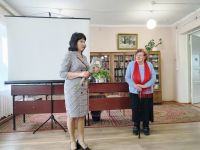   21 сентября - 80 лет со дня освобождения родной Демидовской земли от немецко-фашистских захватчиков. Пользователей сайта и страницы ВК познакомили с воинами - освободителями нашей земли и памятными местами на территории города и района.  В библиотеках системы проведены мероприятия: «Дороги трудные войны» краеведческая встреча – ДБ, «Смоленщина, восставшая из пепла» урок истории - ЦБ, «Смоленский край – страницы истории» - ДБ,  «Давно позади эти грозные годы» литературно – музыкальная композиция – Бородинская б/ф, «Герои Отечества – наши земляки» патриотический час – Шаповскаяп/б, «Их имена в истории края» час истории - Пржевальская б/ф, «Память огненных лет» урок мужества – Пржевальская детская б/ф.     К юбилею библиотеки  на страницах газеты «Поречанка» в проекте «Имена в истории родного края» мы  вели новую рубрику - «Ветераны библиотечного дела» и  в течение юбилейного  года    рассказывали  о людях нашего района, для кого профессия библиотекаря стала не просто призванием, а образом жизни.   Вышли статьи:- «Тридцать лет служения книги»;- «Золотые руки Валентины Ивановны»- «Хранит верность и любовь профессии»- «Я в деревне живу и об этом ничуть не жалею»- «Библиотека начинается с отдела комплектования»- «Грани таланта Светланы Штефан»- «Человек высокой культуры»- «Точное время» Татьяны Бурлаковой»- «Посвятила жизнь библиотечному делу»8.3. Формирование краеведческих баз данных и электронных библиотек       В работе по краеведению центральная районная библиотека достаточно широко использует компьютерные технологии: перенос документов на электронные носители (создание и обработка  текстовой информации, оформление текстовых документов, сканирование фото и фронтовых писем, копирование документов); использование  Интернета в поисковой деятельности; формирование электронных краеведческих ресурсов с целью популяризации знаний о родном крае; проведение виртуальных экскурсии, создание компьютерных презентаций на основе местного материала. На сайте ЦБС размещен краеведческий материал по истории района «Край Демидовский - капелька России». С 2017 года Демидовская центральная районная библиотека  работает совместно с областной универсальной научной библиотекой им. А.Т. Твардовского по созданию росписи газеты «Поречанка» в ЭККС.                            8.4. Выпуск краеведческих изданий«Герой России Александр Бичаев».8.5. Раскрытие и продвижение краеведческих фондов, в том числе создание виртуальных выставок  Раскрытие и продвижение краеведческих фондов происходит с помощью выставочной работы.  Ко Дню города в центральной библиотеке  оформлена  выставка-вернисаж «Мой город – капелька России», к 125-летию районной библиотеки «Юбилей не просто дата, юбилей итог труда».8.6. Создание в библиотеках района историко-краеведческих мини-музеев, краеведческих и этнографических комнат и уголков  В Закрутской библиотеке создан и успешно функционирует  музей народного быта. В нем экспонируются изделия народно-декоративного прикладного искусства,  старинные предметы народного быта. Библиотека постоянно работает по сбору материалов о традиционных народных промыслах. Все это используется в проведении массовых мероприятий. Уголки народного быта в Шаповской, Заборьевской, В-Моховичской, Жичицкой, Луговской библиотеках  пользуются вниманием пользователей библиотек.8.7.Краткие выводы   Краеведческая деятельность входит в число приоритетных направлений в работе библиотек. Муниципальные библиотеки занимают свою, только им свойственную нишу в системе сохранения, изучения и возрождения интереса к историко-культурному наследию региона. В МБУК  ЦБС сформировалась и постоянно совершенствуется  целостная система библиотечной краеведческой работы.     Продолжается сбор материалов для пополнения виртуального музея памяти Великой Отечественной войны на Демидовской земле «Завещано помнить».Ведется сбор материала по участникам СВО.                            9.Автоматизация библиотечных процессов9.1. Состояние компьютерного парка библиотек района:- число персональных компьютеров - 24;- число персональных компьютеров для пользователей -12 ;- число муниципальных библиотек, имеющих доступ в Интернет – 11  в том числе с устройства пользователя -   0;        - число техники для оцифровки фонда - 0 .9.2. Анализ состояния автоматизации библиотечных процессов в библиотеках, находящихся в составе библиотечной сети района.В рамках областной долгосрочной программы «Развитие информационного общества и формирование электронного правительства в Смоленской области» за период 2011-2019гг.  подключены к Интернету 12 библиотек со скорость 128 Кбит/с - ( 2019 год – 2). ДЦРБ и ДЦДБ переведены на высокоскоростной   Интернет с середины 2018г.( Приложение №5).Интернет используется для выполнения читательских запросов, библиографических справок с его  помощью библиотекари могут пользоваться услугами электронной почты, как для внутреннего документооборота, так и в обслуживании пользователей (филиалы осуществляют индивидуальное информирование пользователей по e-mail; осуществлять справочное и информационное обслуживание, посещать сайты других библиотек и информационные службы, в том числе дистанционно.9.3. Краткие выводы. Создание компьютерной инфраструктуры существенным образом изменило информационный сервис библиотек, улучшило качество и оперативность информационной деятельности. Однако   в районе остро стоит вопрос модернизации существующего компьютерного парка, приобретения и установки лицензионных программ.                            10. Организационно – методическая работа10.1. Характеристика системы методического сопровождения деятельности библиотек со стороны библиотек, наделенных статусом центральной (ЦБ).  Методическим центром поселенческих библиотек МБУК ЦБС является методико-библиографический отдел  центральной районной библиотеки. Отдел осуществлял методическое сопровождение библиотек по следующим направлениям деятельности: анализ деятельности библиотек; организация библиотечно-информационного обслуживания населения района; выявление, изучение и обобщение передового опыта, внедрение инноваций; организация системы непрерывного образования библиотечных специалистов; методические обеспечение деятельности библиотек в современных условиях.Организационно-методическую деятельность регламентируют следующие документы: Устав МБУК ЦБС Демидовского района; Положение о методико-библиографическом отделе ЦРБ; Должностные инструкции сотрудников отдела.10.2. Виды и формы методических услуг:          - количество индивидуальных и групповых консультаций – 57;          - количество подготовленных информационно- методических материалов 4;  -количество организованных совещаний - 4; - семинаров – 6,профессиональных часов – 5;         - количество проведенных обучающих мероприятий -15, дистанционно-0;         - количество выездов в библиотеки – 10;             - исследования и мониторинги (количество, тематика, итоги)-1         В анкетировании «Умеете ли Вы читать?...Художественную литературу» приняли участие 16 заведующих поселенческими библиотеками. Цель анкетирования: подчеркнуть большую роль чтения в формировании интеллектуального и профессионального облика библиотекаря. Результаты анкетирования помогут в планировании работы по продвижению чтения среди библиотечных работников. Анализ анкетирования: На 1, 2, 5 вопросы 15 человек выбирали одинаковый ответ. На вопрос - Включаетесь ли вы эмоционально в написанное автором? 15 ответов – бывает, и радуюсь, и грущу. На вопрос – Пропускаете ли Вы описание природы? 14 человек выбрали ответ – никогда, они помогают лучше постичь глубины происходящего. 12 человек на вопрос – Интересны ли вам авторы книг, как личности и художники, выбрали ответ – всякий раз это встреча с интересным человеком, оригинально мыслящим. Вывод: По результатам анкетирования сложилась следующая картина:5- человек оказались идеальными читателями.  У  11-есть определенный читательский талант. Анкетирование показало, что библиотекари, к счастью, продолжают читать, несмотря на то, что многие отмечают ухудшение зрения, самую разную литературу, для того чтобы поддерживать свой интеллектуальный уровень и профессионализм.                     10.3.Кадровое обеспечение методической деятельности          Штат МБО : заведующий отделом,                                 ведущий библиограф.10.4. Повышение квалификации библиотечных специалистов   Специалисты  МБУК ЦБС повысили  свою квалификацию  пройдя курсы по дополнительным образовательным программам в Учебном центре ГБУК «Смоленская областная универсальная научная библиотека им. А.Т. Твардовского».По дополнительной  профессиональной программе повышения   квалификации «Организация работы современной публичной библиотеки»  с 20 февраля по 24 марта прошли обучение 26 человек.       Сотрудники центральной районной библиотеки прошли  обучающие семинары в Учебном центре ГБУК «Смоленская областная универсальная научная библиотека им. А.Т. Твардовского»  по темам :«Профессиональный стандарт специалиста в области  библиотечно-информационной деятельности: статус, базовые характеристики, аспекты применения» - директор и заместитель директора МБУК ЦБС Демидовского района.«Организация, обеспечение сохранности и безопасности библиотечного фонда» – заведующий ОКиО;«Квесты в библиотеке: технология подготовки и проведения» – зав. МБО;«Виртуальная выставка как инновационная форма продвижения чтения и уникальный инструмент цифрового библиотечного маркетинга» – зав. ДБ;«Сайты, блоги и социальные сети как инструмент позиционирования библиотек» – зав. ЦСЗИ«Работа библиотек в формате онлайн: новые формы и методы» – зав. информационным отделом «Пушкинская карта в библиотеках: тренд на повышение статуса» - зав. отделом обслуживания.Удостоверение о повышении квалификации в ФГБОУ высшего образования «Пермский государственный институт культуры», в рамках национального проекта «Культура»,  по дополнительной профессиональной программе повышения квалификации «Цифровые технологии, социальные сети и мультимедийный контент в учреждениях культуры» получил библиотекарь по информационным технологиям.        Удостоверения о повышении квалификации в 2023г. получили 35 сотрудников МБУК ЦБС Демидовского района.Сертификаты участника Дня специалиста «Информационные ресурсы современной модели библиотечно – информационного обслуживания», прошедшем в ГБУК «Смоленская областная универсальная научная библиотека им. А.Т. Твардовского» получили: заместитель директора, ведущий библиограф, заведующий ОКиО.Сертификат  всероссийского онлайн – зачета по финансовой грамотности получен заведующей ЦСЗИ .МБУК ЦБС Демидовского района приняла участие в мероприятии Банка России по финансовой грамотности  и получили сертификаты: Онлайн – занятие «Что нужно знать и как избежать ошибок при выборе вклада?» - 1 марта ;  Онлайн – занятие «Безопасный и удобный мир без наличных: осваиваем технологии безналичных платежей в зрелом возрасте» - 25 октября .        Сертификат за плодотворное сотрудничество и активное участие в проекте Смоленской Православной Духовной семинарии «Православный библиогид: наставнический проект для кафедр православной литературы библиотек Смоленщины» получен директором МБУК ЦБС и библиотекарем кафедры православной литературы.Сертификат за активное профессиональное участие в наставническом проекте «Православный библиогид: наставнический проект для кафедр православной литературы библиотек Смоленщины» получен директором МБУК ЦБС и библиотекарем кафедры православной литературы.10 – 12 октября в центральной районной библиотеке проведена аттестация сотрудников МБУК ЦБС с целью выявления соответствия уровня квалификации работников, соответствия занимаемым должностям. Этому важному событию предшествовала большая подготовительная работа: разработано и утверждено Положение об аттестации библиотечных работников, издан приказ об утверждении состава аттестационной комиссии, составлен график проведения аттестации. На каждого сотрудника составлена характеристика – представление. Аттестация проходила в форме собеседования.  В числе вопросов к аттестуемым сотрудникам были: знание основ библиотечной работы, технологических процессов, форм методов работы по различным видам деятельности, о самообразовании. По итогам аттестации все работники подтвердили свой квалификационный уровень. Для некоторых сотрудников внесены предложения и рекомендации по улучшению работы. Заведующая Закрутской поселенческой б/ф приняла участие в работе XII Летнего лагеря  сельских библиотекарей «Экотур по СмоленскомуПоозерью». По итогам обучения получен сертификат.                              10.5. Профессиональные конкурсы      Сотрудники поселенческих библиотек приняли участие в районном профессиональном конкурсе «Программа в деятельности библиотеки».  Наиболее профессиональной и интересной признана защита программы по работе с семьей  Хохряковой Е.А. зав. Пржевальской детской б/ф.10.6. В профессиональных изданиях в отчетном году опубликовано -         0 публикации.10.7. Краткие выводы.   В отчетном году МБО проведен районный семинар, способствующий подготовке к участию в обучающем семинаре по повышению квалификации, проведенном сотрудниками ГБУК «Смоленская областная универсальная научная библиотека им. А.Т. Твардовского», оказана помощь в подготовке домашнего задания. Индивидуальные консультации касались вопросов, затронутых во время прохождения курсов повышения квалификации, подготовке виртуальных выставок и инфографики. Написаны характеристики сотрудников МБУК ЦБС, участвовавших в аттестации, подготовлены вопросы для аттестации.   В отчетном  году МБО подготовлены мультимедийные презентации: «Демидовцы на службе Отечеству», «Линии судьбы», «Поэзии чудесный гений», «Писатель Проскурин», «125 лет Демидовской центральной районной библиотеке», «Отцы и дети», «Демидовцы на службе Отечеству» - к юбилейной X–ойисторико – краеведческой конференции.    Приоритетными направлениями в работе библиотек системы были патриотическое и экологическое воспитание, краеведение. Особое внимание уделялось работе с книгой, с произведениями классиков и современников.   Библиотеки района сегодня являются информационными, культурно – просветительными учреждениями, обеспечивающими жителям поселений свободный доступ к информации, знаниям, заботятся о развитии подрастающего поколения и о людях, нуждающихся в социокультурной поддержке. Информатизация общества проходит стремительно, проникая во все сферы жизни и деятельности. К сожалению,  ценность чтения снижается, все чаще люди ищут краткую, необходимую в данный момент информацию. Библиотеки выходят в виртуальное пространство, стремятся  всесторонне раскрыть фонды для пользователей, исчерпывающе выполнять запросы читателей, в социальных сетях предоставляют актуальную информацию. МБО способствует получению профессиональных знаний, развитию творческого потенциала специалистов, оказывает помощь библиотекарям поселенческих библиотек, знакомит с интересным опытом, обеспечивает единое организационно - методическое руководство.                                                         11.Библиотечные кадры         11.1.Общая характеристика персонала муниципальных библиотек     Эффективность работы библиотек сегодня во многом определяется их кадровым составом. Кадровая ситуация в МБУК ЦБС является стабильной (в отчетном году сокращения кадров не было, но по производственной необходимости выведена из штата 0,5 ставки   библиотекаря нестационарных форм обслуживания, нагрузка перераспределена на библиотекарей отдела обслуживания, соответственно к 0.75 ставкам добавлено по 0,25). По состоянию на 1 января 2024 года штатная численность работников составила – 32.5  человек.  С 1 февраля  работники системы  стали постепенно переходить на новый профессиональный стандарт  « Специалист по библиотечно-информационной деятельности». В рамках перехода  разработаны новые должностные инструкции, проведена аттестация персонала. Образовательный уровень специалистов приведен в Приложении № 6. Возрастной   состав сотрудников библиотек   в Приложение № 7.  Стаж работы в библиотеке -   библиотечный  стаж  Приложение № 8.  Из которого видно, что  в библиотеках работает стабильный коллектив с большим стажем работы.                                                     11.2. Краткие выводы   Штатная численность персонала не изменилась. Тенденция старения библиотечных кадров сохраняется (самая многочисленная группа 55 лет и старше - 22 человека, 55%). Персонала до 30 лет – два человека. Именно молодые специалисты составляют творческий потенциал и способны к переменам, современным креативным формам работы. Уровень профессионального образования остается на уровне прошлого года достаточно высокий, с высшим библиотечным образованием в системе 57 % - 22 человека. Это говорит о высоком интеллектуальном потенциале, позволявшем ей сохранять достаточно высокий уровень библиотечно-информационного обслуживания населения. Переводов  на неполный рабочий день в отчетном году не было. На ставку работают 19 человек, на 0,75 – 8 человек, на 0.5 ставки –7 человек , на 0.25 – 4 человека от общего числа работающих.12.   Материально-технические ресурсы библиотек12.1. Общая характеристика зданий, помещений муниципальных библиотек.    Развитие библиотечного дела невозможно без планомерного улучшения и укрепления материально-технической базы   библиотек района. Состояние МТБ в большинстве случаев не соответствует требованиям сегодняшнего времени, хотя в целом состояние зданий и помещений муниципальных библиотек является удовлетворительным, аварийных  нет.  Занимаемые помещения для осуществления библиотечной деятельности находятся в оперативном управлении.  Все библиотеки отапливаются.        12.2. Финансовое обеспечение материально-технической базы    Была проведена подготовка электротехнического персонала в количестве 2 человек на сумму 4000руб.     Для развития информационных систем и компьютеризации МБУК ЦБС, а также её стабильной работы были приобретены картриджи, тонеры,  бумага для работы на принтере и копировальных аппаратах на общую сумму 30000 рублей. На приобретение канцелярских принадлежностей в общей сумме было израсходовано 20 000 руб., на приобретение хозяйственных товаров потрачено 10000 руб.    Из резервного фонда депутатов Областной Думы было выделено 30 000 рублей для приобретения  мультимедийного оборудования для Пржевальской библиотеки, 20 000 на приобретение детской литературы.    Из  бюджетных средств района для библиотек системы приобретена литература на 207 000 рублей, жалюзи  в  служебные помещения в количестве 6 штук на сумму 60 000 рублей, 2 цветных и 1 принтер на сумму 108 500 рублей,  для Пржевальской библиотеки пылесос -15 000 рублей и ноутбук  61.500 , мебель для читального зала  ЦБ – 190 000рублей,    в Пржевальской детской библиотеки установлена новая запасная дверь 25000рублей. В Детскую библиотеку за счет внебюджетных средств,   приобретен экран для мультимедийного оборудования.    В юбилейный год  Центральной библиотеки за счет спонсорских средств, произведен ремонт читального зала – установлены подвесные  потолки и заменено освещение, покрашены стены.12.3.Проблемы модернизации библиотечных зданий, приспособления внутреннего пространства библиотек к современным потребностям пользователей, создание условий для безбарьерного общения.     Все библиотеки обеспечены  автоматической пожарной системой сигнализации, в Демидовской  центральной детской установлена  тревожная кнопка  с выводом сигнала на пульт ФГКУ УВО МВД России по Смоленской области.    В ДЦРБ имеется пандус для доступа пользователей с ограниченными возможностями здоровья, но он не соответствует современным требованиям. По предписанию прокурора Демидовского района в 2024 году будет произведена установка нового пандуса. В рамках программы «Доступная среда муниципального образования «Демидовский район» Смоленской области на 2018-2023года установлен пандус в Пржевальской поселковой библиотеке.    Одна из главных проблем модернизации библиотечных зданий заключатся в том, что большинство библиотек расположены в приспособленных помещениях, что не дает возможности произвести перепланировку, отвечающую современным требованиям создания условий безбарьерной среды. Кроме того, не хватает площадей для создания комфортного библиотечного обслуживания. Новые площади и условия необходимы в связи с внедрением в библиотечную практику повышенных требований обслуживания людей с ограниченными возможностями. Все библиотеки ЦБС согласно Паспорту доступности признаны доступно условными для всех категорий инвалидов. Несомненно, требуется выполнение ряда мероприятий для созданий комфортных условий, что будет выполняться по мере поступления финансов на соответствующие статьи расходов.                                        13.Основные итоги годаОсновным итогом деятельности библиотек Централизованной библиотечной системы Демидовского района в 2023 году можно назвать активную профессиональную позицию в вопросах функционирования библиотечной системы и обслуживания населения района. Сохранена библиотечная сеть. У библиотечных работников появился новый формат работы в режиме онлайн.  Плановые показатели муниципального задания  и дорожной карты выполнены на 100%.Библиотеки системы стали участниками  программы «Пушкинская карта», что позволило привлечь внебюджетные средства в сумме 7720 рублей.Нерешенными остались следующие проблемы: не в полной мере оснащаются библиотеки лицензионным программным обеспечением, предоставляющим пользователем доступ к электронным ресурсам; нехватка автоматизированных рабочих мест (АРМ) для пользователей, необходим капитальный ремонт кровли в ДЦРБ.Среди задач, стоящих перед библиотеками на 2024 год можно выделить такие направления: - развитие материально-технической базы, внедрение новейших технологий, в т.ч. информационно- коммуникационных;- дальнейшая работа по продвижению книги и чтения, возвращению интереса к чтению и поддержке отечественной литературы, сбережению русского языка, литературы, культуры; - улучшение качества, предоставляемых библиотеками услуг с учетом мнения населения и общественных организаций                                                                                         ПРИЛОЖЕНИЕ № 1Приложение №2                                                                         Приложение №3 Таблица 1Общая характеристика совокупного фонда библиотек района                                                                               Приложение №3  Таблица №2Видовой состав документного фонда библиотек МБУК ЦБС в % соотношении в динамике за 2 года                                                                              Приложение № 3 Таблица №3 Отраслевой состав документного фонда МБУК ЦБС в % соотношении в динамике за 2 года                                                                           Приложение  №3 Таблица №4                                                               Поступление документов                                                                                     Приложение №4 Таблица 1                                                Финансирование  комплектованияМБУК ЦБС  Демидовского района в 2023 году                                                                                                           Таблица 2Внебюджетные источники  поступления средств на комплектования  (руб.)                                                                                                                  Таблица 3Источники поступления книг (экз.)                                                                                              Приложение№5                                                                                          Приложение №6                                                                                                 Приложение  №7                                                                                 Приложение №81.События годаСтр.4-2.Библиотечная сеть района83.Статистические показатели104.Библиотечные фонды125.Каталогизация и оцифровка библиотечного фонда156.Организация и содержание библиотечного обслуживания пользователей167.Справочно- библиографическая работа и информационное обслуживание пользователей518.Краеведение579.Автоматизация библиотечных процессов6110.Организационно – методическая работа6211.Библиотечные кадры6412.Материально-технические ресурсы библиотек6513.Основные итоги года6814.Приложения70№ п/пСеть202220231Общее число общедоступных библиотек районаИз них Центральная районная библиотекаЦентральная детская библиотекаЧисло детских библиотек ( поселок Пржевальское)Число библиотек, расположенных в сельской местности Из них число библиотек – клубовЧисло модельных библиотек2011       1     16 202011      116202Число пунктов внестационарного обслуживания3737№ п/пОрганизация внестационарного обслуживанияКоличествоКоличество№ п/пОрганизация внестационарного обслуживания202220231Библиотечные пункты37372Книгоноши00№п/пСтруктура сети202220231Библиотеки20202ЦСЗИ443Кафедра православной литературы224Центр семейного чтения 11Показатель20222023+/- Пользователи                                                          88208712-108 Книговыдача  180057199194+19137 Посещения (все формы )113720117822+4102ПоказательЦБСЦБГородские  филиалыСельские филиалы%  охвата населения библиотечным обслуживанием                202380478978                                           202281488977ПланФактОтклонение+,-117 80011 7800нетутверждено в муниципальном задании на годисполнено на отчетную датуКоличество посещений в стационаре92 80092 800Количество посещений вне стационара3 5003 500Количество посещений удаленно через Интернет21 50021 500утверждено в муниципальном задании на год  исполнено на отчетную датуДинамика посещений пользователей, библиотеки ( реальных и удаленных) по сравнению с предыдущим годом0,01%0,01%Показатели2022г.2023г.Обращаемость11,1Читаемость20,422,8Посещаемость8.713,5БиблиотекиВсего поступило средств от платных услуг (сумма)В том числеВ том числеВ том числеБиблиотекиВсего поступило средств от платных услуг (сумма)ксерокопированиес использованием компьютерных технологийдругоеЦБС110 134,1128325          5667525134, 11Центральная районная библиотека74 8652315551710-Центральная детская библиотека450026101890-Сельские библиотеки-филиалы563525603075-Виды изданийЭкземплярЭкземплярЭкземплярЭкземплярЭкземплярЭкземплярВиды изданийНов.поступ.Нов.поступ.Нов.поступ.ВсегоВсегоВсегоВиды изданий20222023+, -20222023+,-Книги19832847+864116376116588+212Брошюры579304-2755131352089+776Период.изд-я452472+20ЭЛ.и др.0001711710Всего:30143623+806167860168848+988Виды изданий% соотношение2022% соотношение2023+, -Книги65,8%78,6%+12,8Периодические издания15%13%-2Другие виды19,2%8,4%-10,8ВсегоВсегоОПЛОПЛ2,52,53,43,475,8575,85Худож.Худож.202220232022202320222023202220232022202320222023Нов.п.30143623861818191898730984218672365ВСЕГООПСЭП2,53+475,8580-83Художлит.Электронные изданияАудиовизуальные изданияИздания  для слепых и слабовидящих  ПО ЦБС:26352635263503941362485318040НаименованиеПоказателя2022г.2023г.Обновляемостьфондов (в %)1,79%2,14%Число муниципальных библиотек, имеющих  веб - сайтыЧисло муниципальных библиотек, имеющих веб - страницыЧисло библиотек, имеющих аккаунты в социальных сетях111БиблиотекаДемидовская Название клубаПрофильРегистрация (год)1. Демидовская ЦБ«Колос»литературный20092. Демидовская ЦБ«Грани»молодежный20043. Демидовская ЦБ«Литературный четверг»литературный19844. Демидовская ЦБ«Во саду ли,  в огороде»сельскохозяйственный19945. Демидовская ЦБ«Что? Где? Когда?»познавательный19936. Демидовская ЦБ «Гражданин 21 века»правовой20097. Детская ЦБ«Эко - ДО»экологический20008. Детская ЦБ«Книжник»литературный20009. Детская ЦБ«Православные встречи»православный201010.Детская ЦБ«Мама, папа и Я»семейный201711. Закрутская«КИД»разносторонний199012. Бородинская «Борожаночка»фольклорный200113. Бородинская«Искра»литературный198714. Пржевальская  поселковая«Наследие»литературный200615. Михайловская «Крокус»разносторонний198916.Закустищенская«Лесовичок»экологический200117. Холмовская«Кругозор»разносторонний199418. Шаповская«Семейный очаг»семейный200919. Шаповская«Веселая горница»детский201520. Дубровская«Библиотечные мастерилки»детский201821. Дубровская «Семья»семейный199022. Заборьевская «Читайка»детский202023. Титовщинская«Читатель и книга» (ЧиК)детский200624. Жичицкая«Хозяюшка»семейный200725. В.Моховичская«Карусель»детский200926.Подосинковская«Клуб интересных встреч» (КИВ)разносторонний201027. Полуяновская«Собеседник»разносторонний201228. Пржевальская  детская«СемьЯ»семейный2017МероприятиеСсылка на мероприятиеКоличество посетивших мероприятия1.Экскурсия по библиотеке «Новогоднее путешествие»92.Литературная гостиная «Звезда по имени Высоцкий»http://www.demidov.library67.ru/meropriyatiya/-zvezda-po-imeni-vysockij-22/123.Тематический час «Герои России моей»http://www.demidov.library67.ru/meropriyatiya/tematicheskij-chas-geroi-rossii-moej-/124.Медиа-урок «Литература не по учебнику. Л.Улицкая и Л.Петрушевская»http://www.demidov.library67.ru/meropriyatiya/-literatura-ne-po-uchebniku-l-ulickaya-i-l-petrushevskaya-/115.Час православной культуры «Духовных книг Божественная мудрость»http://www.demidov.library67.ru/meropriyatiya/-duhovnyh-knig-bozhestvennaya-mudrost-22/66.Час литературного портрета  «А.М. Горький: взгляд из 21 века»http://www.demidov.library67.ru/meropriyatiya/chas-literaturnogo-portreta-a-m-gorkij-vzglyad-iz-21-veka-/127.Познавательный час «В объективе – живая природа»http://www.demidov.library67.ru/meropriyatiya/poznavatelnyj-chas-v-obektive-zhivaya-priroda-/68.Литературная гостиная «По страницам пьес Островского»http://www.demidov.library67.ru/meropriyatiya/literaturnaya-gostinaya-po-stranicam-pes-ostrovskogo-/109.Литературный вечер «Страницы книг расскажут о войне»http://www.demidov.library67.ru/meropriyatiya/literaturnyj-vecher-stranicy-knig-rasskazhut-o-vojne-/1210.Квест «Знаю, где живу»( проведено 3 мероприятия)911.Медиа-урок «Хранят страницы горький след войны»http://www.demidov.library67.ru/meropriyatiya/media-urok-hranyat-stranicy-gorkij-sled-vojny-/1412.Литературные вариации «Время открывать Тургенева»http://www.demidov.library67.ru/meropriyatiya/-vremya-otkryvat-turgeneva-/1013.Интерактивная лекция «Военные зори Бориса Васильева»http://www.demidov.library67.ru/meropriyatiya/interaktivnaya-lekciya-voennye-zori-borisa-vasileva-/914.Интерактивная лекция «Писатель – реалист: Куприн»8Итого: 14 14140Год202120222023Записей всего91010491216Введено записей147139167№ п/пНаименование библиотекиЮридический адрес(место нахождения)Демидовская центральная районная  библиотека216240, Смоленская обл., г.Демидов,  ул.Советская, д. 5Демидовская центральная детская библиотека216240, Смоленская обл., г.Демидов, ул.Советская, д. 5Пржевальская поселковая библиотека-филиал216270, Смоленская обл., Демидовский район, пос. Пржевальское, ул. Советская, д.9Пржевальская поселковая детская библиотека-филиал 216270, Смоленская обл., Демидовский район, пос. Пржевальское, ул. Советская, д.9Баклановская поселенческая библиотека-филиал216265, Смоленская обл., Демидовский район, д.Бакланово, ул. Центральная, д.56Бородинская поселенческая библиотека-филиал216255, Смоленская обл., Демидовский район,  д.Борода, ул. Верхняя, д.10В-Моховичская поселенческая библиотека-филиал216260, Смоленская обл., Демидовский район,  д.В-Моховичи, ул. Парковая, д.2Полуяновская поселенческая библиотека-филиал216254, Смоленская обл., Демидовский район, д.Боярщина, ул.Новая  , д.7Дубровская поселенческая библиотека-филиал216251, Смоленская обл., Демидовский район,  д.Дубровка, ул.Парковая , д.19Жичицкая поселенческая библиотека-филиал216252, Смоленская обл., Демидовский район,  д.Жичицы, ул. Егорова, д.28Заборьевская поселенческая библиотека-филиал216261, Смоленская обл., Демидовский район, д.Заборье, ул. Молодежная, д.27Закрутская поселенческая библиотека-филиал216256,Смоленская обл., Демидовский район, д. Закрутье, ул. Центральная, д.17Закустищенская поселенческая библиотека-филиал216262. Смоленская обл., Демидовский район, д.Холм, ул. Голубая, д.8Коревская поселенческая библиотека-клуб-филиал216272, Смоленская обл., Демидовский район, д.Корево, ул. Ямская, д.10Луговская поселенческая библиотека-клуб-филиал216261,Смоленская обл., Демидовский район, д. Нижние Луги, пер. Южный, д.3Михайловская поселенческая библиотека-филиал216265, Смоленская обл., Демидовский район,  д.Михайловское, ул. Центральная, д.33 Подосинковская поселенческая библиотека-филиал216275, Смоленская обл., Демидовский район, д.Подосинки, ул. Клубная, д.31Титовщинская поселенческая библиотека-филиал216240 , Смоленская обл., Демидовский район, д.Титовщина, ул. Центральная, д.9Холмовская поселенческая библиотека-филиал216244, Смоленская обл., Демидовский район,  д. Центральная Усадьба, ул. Акатовская, д.21Шаповская поселенческая библиотека-филиал216245 ,  Смоленская обл., Демидовский район, д. Шапы, ул. Заречная, д.6Организатор мероприятия Название конкурсаБиблиотеки принявшие участиеГБУК «Смоленская областная универсальная научная библиотека им. А.Т. Твардовского»1.Конкурс на лучший аналитический обзор о деятельности муниципальных библиотек Смоленской области2.Конкурсе на лучший совместный проект «Библиотека + Школа = ПАРТНЕРСТВО» 3. Конкурсе на лучший электронный календарь 2024 года «Экологический этюд»4. Конкурс на лучший сетевой проект по продвижению книги и чтения «На книжной орбите» МБУК ЦБС Демидовская центральная районная библиотека, сертификат участникаЗакрутская библиотекаПржевальская поселковая библиотекаСмоленская областная библиотека для детей и молодежи им. Соколова-Микитова1.«Город древней русской славы» областной web турнир юных знатоков истории, посвященный 1160-летию СмоленскаДемидовская ЦДБ2.Областной литературно-творческий конкурс «Детство с книгой», посв. 110-летию С.В.МихалковаЦДБ  Пржевальская  В.Моховичская Холмовская3.Акция «Областной день поэзии “Добрая лира” посв.105-летию  Б.В.ЗаходераЦДБ Пржевальская  В.Моховичская Заборьевская Титовщинская4.Акция «Областной день чтения “В каждой травинке жизнь”», посв. 150-летию М.М.ПришвинаЦДБ Пржевальская В.Моховичская Заборьевская Титовщинская 5.Акция «Областной день периодики “На журнальной орбите”»ЦДБ Пржевальская 6.Областной творческий конкурс «Все дети талантливы», посв.110-летиюВ.Ю.Драгунского и 115 –летию Н.Н.НосоваЦДБ Холмовская7.  13 фестиваль библиотечных идей « Тропою творчества»ЦРБ8.Интернет-фотоконкурс «В объективе книга» ЦРБ9.Поэтический  ринг «Молодежная весна – 8»ЦРБ, награждена благодарственным письмом10. конкурса видеороликов «#ЯРекомендую…!» среди молодых пользователей муниципальных библиотек Смоленской областиЦРБ, грамотаСамарская областная детская библиотека  Международная  акция «Читаем детям о войне»ЦДБВСЕГОРаспределены по отделамРаспределены по отделамРаспределены по отделамРаспределены по отделамРаспределены по отделамРаспределены по отделамЭлектронные изданияАудиовизуальные изданияИздания  для слепых и слабовидящих  ВСЕГООПСЭП2,53+475,8580-83Худ. лит.Электронные изданияАудиовизуальные изданияИздания  для слепых и слабовидящих  Баклановская2556255610300354830221620Бородинская6108610045878119411322610344720В-Моховичская568956884396114622213446335990Дубровская647464745527010401915356346450 Жичицкая4201420134570722128385732560 Заборьевская6686668554301146833057224440720 Закрутская54035403443308161152096342000 Закустищенская7296729663960136735847127148290Коревская3554355426850459494318328200Луговская3241324130580279126934926940Михайловская351335131352021512541712890Полуяновская 331533152193042596736126600Подосинковская14601460898018330108611330Титовщинская35523549236833262052444627310Холмовская586958694595097614416812044610Шаповская6841684156780148813428226246750ИТОГО ПО С/Ф:7575875745580831314710227334771600536980 Демидов ЦБ4472244655298306790702761285624042763190 Пржевальская №1170311696711114644899325126740710133212Демидов ДБ234922346512653276849173417848421228372Пржевальская №27845784549080150459736925451210ИТОГО ПО ЦБС:16884816867711658817137032769097535507108866374годвсегов том числе:в том числе:в том числе:в том числе:Из общего объёма фонда   док.  в спец. форматах для слепых и слабовидящихгодвсегопечатные документыэлектронные документы на съёмных носителяхдок. на др. видах носителейдок. на микроформахИз общего объёма фонда   док.  в спец. форматах для слепых и слабовидящих2022Ед. хр. (всего)167860167689171003622022% от общего объёма фонда100%99,9%0,1%000,2%2023Ед. хр. (всего)168848168677171003742023% от общего объёма фонда100%99,7%0,1%000,2%годВСЕГООПЛЕстественно- научная литератураТехника и с/хИскусство и спортЛитературо-ведение и языкознаниеХудожест-венная литература2022ед. хр.(всего)1678603660877379692551811866964392022% от общего объёма фонда100%21,6%4,6%5,9%3,3%7,1%57,5%2023ед. хр.(всего)1688483703276909753550711869969972023% от общего объёма фонда100%21,9%4,5%5,8%3,3%7,1%57,4%ВСЕГООПСЭП2,53+475,8580-83Худож. лит.Электронные изданияАудиовизуальные изданияИздания  для слепых и слабовидящих  Баклановская242414020100120Бородинская89897801001010590В-Моховичская686857080110490Дубровская474737050103290 Жичицкая444434020100320 Заборьевская8080690160121510 Закрутская292919040100150 Закустищенская313121040100170Коревская515141010110390Луговская10210292010100910Михайловская363626010100250Полуяновская 868676071100680Подосинковская363626010100250Титовщинская333323021100200Холмовская919181034261570Шаповская585843031100440ИТОГО ПО С/Ф:9059057370707180156330 Демидов ЦБ1762176214770367555816126612 Пржевальская №1226226162010321201090Демидов ДБ62262242302162045103310Пржевальская №2108108480625141260ИТОГО ПО ЦБС:36233623284708188930942236512БюджетВыделено средств (руб.)Выделено средств (руб.)Выделено средств (руб.)Выделено средств (руб.)Поступило изданийПоступило изданийПоступило изданийПоступило изданийПоступило изданийПоступило изданийБюджетВсего выделеносредствв томчисле на книгив том числе напериодические изданияв том числе напериодические изданияВсего поступило изданийВсего поступило изданийв том числе книгив том числе книгив том числе периодикав том числе периодикаБюджетВсего выделеносредствв томчисле на книги2-е пол.2019г.1-е пол.2020 г.экземпляровназванийэкземпляровназванийэкземпляровназванийФЕДЕРАЛЬНЫЙ22163,0022163,00006363636300ОБЛАСТНОЙ24539,0024539,00005151515100МУНИЦИПАЛЬНЫЙ281416,57207009,7239616,4234790,4386942539739747228ВСЕГО:328118,57253711,7239616,4234790,4398353951151147228Всегоот платных услуг библиотекиот спонсоров, благотворителей) другие (указать0000Книготорговые организацииСектор альтернативного комплектования  СОУБ им. А.Т.ТвардовскогоДарыСпонсорыОРФДругое (передача)5111412195000БиблиотекиАдрес электронной почты1.Демидовская центральная  районная библиотекаbibldem@rambler.ru2.Демидовская центральная детская библиотекаddemidovskaya@inbox.ru3.Бородинская поселенческая библиотека - филиалboroda-lib.ru@yandex.ru4.Пржевальская поселковая библиотекаmarina170882@mail.ru5.Заборьевская поселенческая библиотека - филиалchurnasovanadejda@rambler.ru6.Шаповская поселенческая библиотека - филиалbiblioteka.54@mail.ru7.Дубровская поселенческая библиотека-филиалdubrovka.bibltoteka@yandex.ru8.Титовщинская поселенческая библиотека-филиалolenka_gurova_76@mail.ru9.В-Моховичская поселенческая библиотека-филиалmohoviti@bk.ru10.Закрутская поселенческая библиотека-филиал11.Закустищенская поселенческая библиотека-филиал12.Подосинковская поселенческая библиотека-филиал должностьВсего по штату/замещеноОбразованиеОбразованиеОбразованиеОбразованиеОбразованиедолжностьВсего по штату/замещеноВысшее/в т.ч. по культуреСр.спец./ в т.ч. по культуреНезакон. высшеесреднееОбучаются в настоящ. времяДиректор1/11/1Зав. филиалами18/186/49/5-20Библиотечные работники22/1914/104/1-10ИТОГО:41/3822/1513/6-30ДолжностьВсего по штатуИз них замещеноДолжностьВсего по штатуИз них замещеноДо 30 летОт 30 до 55От 55 и старше Директор11Зав. филиалами1818-77Библиотечные работники22192910ИТОГО:413821717ДолжностьВсего по штатуИз них замещеностажстажстажДолжностьВсего по штатуИз них замещеноОт 1 до 3От 3 до 10Свыше 10Директор111Зав. филиалами18182415Библиотечные работники2219410ИТОГО:41382826